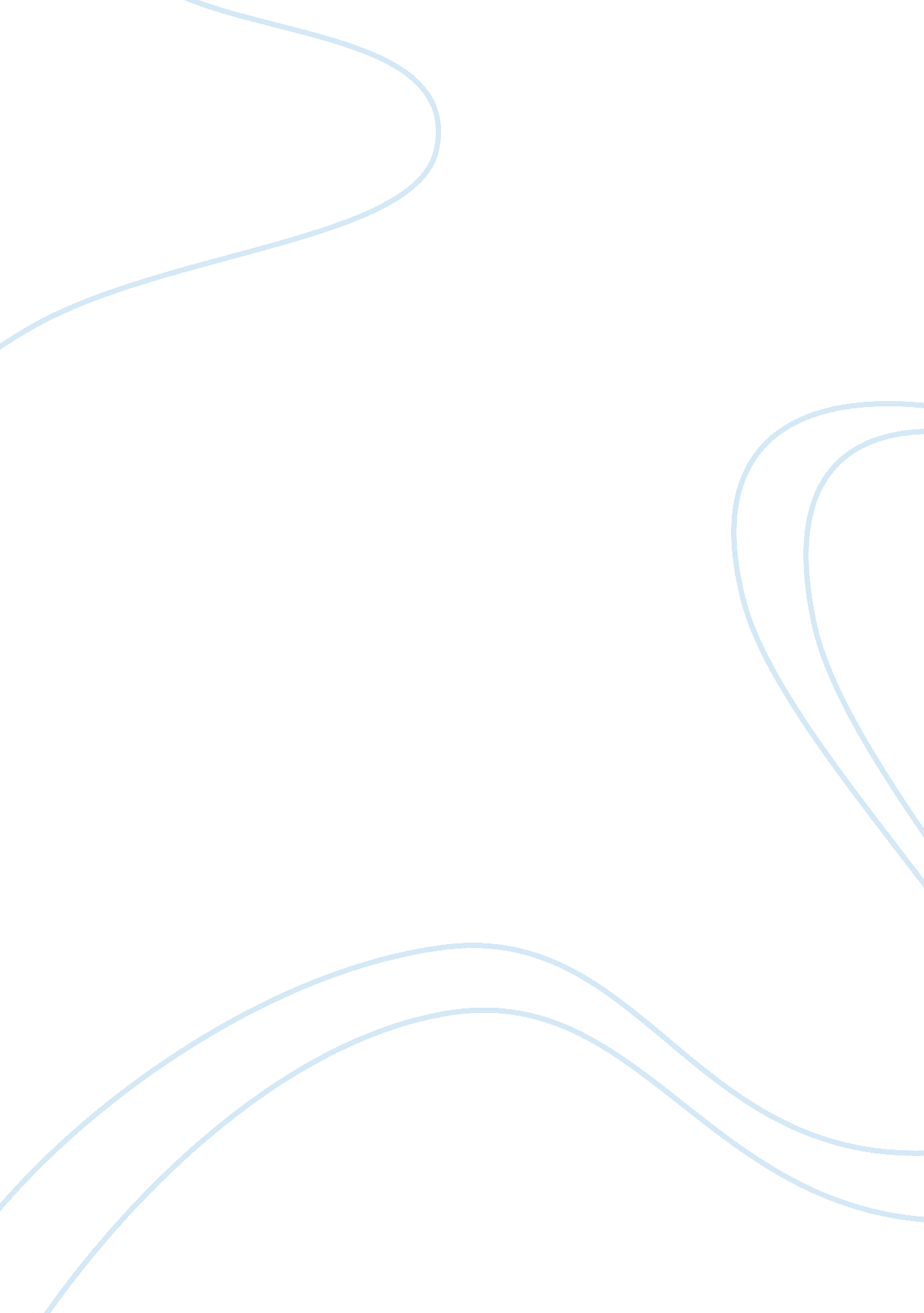 Peptides and food intakeHealth & Medicine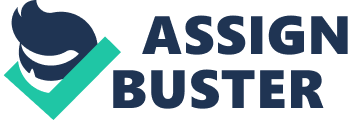 Introduction Nutrients created by the digestion of food are proposed to activate G-protein-coupled receptors on the luminal side of enteroendocrine cells, e. g., the L-cells. This stimulates the release of gut hormones. The hormones released from the gut and the adipose tissue (AT) play an important role in the regulation of food intake and energy expenditure ( 1 ). Many circulating signals, including gut hormones, can influence the activity of the arcuate nucleus (ARC) neurons directly, after passing across the median eminence. The ARC is adjacent to the median eminence, a circumventricular organ with fenestrated capillaries and hence an incomplete blood–brain barrier (BBB) ( 2 ). The ARC plays a crucial role in the regulation of food intake and energy homeostasis. The ARC contains two populations of neurons with opposing effects on food intake ( 3 ). Medially located orexigenic neurons express neuropeptide Y (NPY) and agouti-related protein (AgRP) ( 4 , 5 ). Anorexigenic neurons (i. e., those inhibiting appetite) in the lateral ARC express alpha-melanocyte-stimulating hormone (α-MSH) derived from pro-opiomelanocortin (POMC) and cocaine and amphetamine-regulated transcript (CART) ( 6 ). The balance between the activities of these neuronal circuits is critical to body weight regulation. In contrast, other peripheral signals influence the hypothalamus indirectly via afferent neuronal pathways and brainstem circuits. In this context, the gastrointestinal vagal afferents are activated by mechanoreceptors and chemoreceptors, and converge in the nucleus of the tractus solitaries (NTS) of the brainstem. Neuronal projections from the NTS, in turn, carry signals to the hypothalamus ( 1 , 7 ). Gut hormones also alter the activity of the ascending vagal pathway from the gut to the brainstem. In the case of ghrelin and peptide tyrosine tyrosine (PYY), there is some evidence for a direct action of both on the ARC and an action via the vagus nerve and brainstem. The axons of these neurons project to “ second-order” neurons, located in part in the paraventricular nucleus (PVN), where the anorexigenic substances thyrotropin-releasing hormone (TRH), corticotropin-releasing hormone (CRH), and oxytocin are secreted, and in part, in the lateral hypothalamic (LH) and perifornical area (PFA), where the orexant molecules melanin-concentrating hormone (MCH) and orexins are produced. When adipose signals reach the ARC, anorexigenic peptides are released which activate a catabolic circuit. In contrast, the activation of the anabolic pathway leads to the release of orexigenic peptides and occurs when adiposity signal concentrations in the brain are low, thus indicating the urgency to replenish fuel stores ( 8 ). Peripheral Gut Hormones Orexigenic Peptides Ghrelin Ghrelin is a peptide consisting of 28 amino acids and is unusual among peptide hormones in that Ser3 is n -octanoylated. Ghrelin is present in X/A-like cells, which account for approximately 20% of the endocrine cell population in adult oxyntic glands ( 9 ). Ghrelin-immunoreactive cells are also found in the duodenum, jejunum, ileum, and colon. In the intestine, the ghrelin concentration gradually decreases from the duodenum to the colon. This peptide is also secreted from other organs such as the hypothalamus and pancreas of rats and, in addition, ghrelin mRNA is expressed in various organs ( 10 , 11 ). The best known factor for the regulation of ghrelin secretion is feeding. The plasma ghrelin concentration increases when fasting, and decreases after food intake. The factors involved in the regulation of ghrelin secretion have not yet been identified. Blood glucose levels may be a most probable candidate; thus, oral or intravenous administration of glucose decreasing plasma ghrelin concentrations exhibits a nocturnal increase and are low in obese people and high in lean people ( 12 – 18 ). Exogenous growth hormone (GH) decreases stomach ghrelin mRNA expression and plasma ghrelin concentration, but does not affect stomach ghrelin stores ( 19 ). The localization of ghrelin receptors on vagal afferent neurons in the rat nodose ganglion suggests that ghrelin signals from the stomach are transmitted to the brain via the vagus nerve ( 20 , 21 ). In summary, ghrelin is secreted primarily from the stomach in response to hunger and starvation, circulates in the blood and serves as a peripheral signal, informing the central nervous system (via vagus nerve) to stimulate feeding. Ghrelin-containing neurons are also found in the ARC of the hypothalamus, a region involved in appetite regulation ( 1 ). In fact, intracerebroventricular (ICV) injection of ghrelin increases cumulative food intake and decreases energy expenditure, resulting in body weight gain ( 21 – 24 ). To stimulate the release of the orexigenic peptides, ghrelin-containing neurons send efferent fibers onto NPY and AgRP-expressing neurons. On the other hand, to suppress the release of the anorexigenic peptide, ghrelin-containing neurons send efferent fibers onto POMC neurons. The ARC is also a target of leptin, an appetite-suppressing hormone produced in AT ( 25 ). Leptin directly inhibits the appetite-stimulating effects of NPY and AgRP, whereas hypothalamic ghrelin blocks leptin-induced reduction of feeding. Thus, ghrelin and leptin have a competitive interaction in the regulation of feeding. Ghrelin is only a hunger signal from peripheral tissues. Intravenous and sub-cutaneous injections of ghrelin increase food intake; likewise, peripherally injected ghrelin stimulates hypothalamic neurons and food intake ( 22 , 23 , 26 – 28 ). Because the rate at which peripheral ghrelin passes the BBB has been shown to be very low, peripheral ghrelin must activate the appropriate hypothalamic regions via an indirect pathway ( 29 ). In addition, it has been reported that the enzyme ghrelin O -acyl transferase, essential for ghrelin acylation, is modulated by nutrient availability, depends on specific dietary lipids as acylation substrates. Thus, this mechanism may act as a nutrient sensor by using absorbable fatty acids to signal to the brain that high caloric food is available, leading to optimization of nutrient partitioning ( 30 ). Anorexigenic Agents Peptide tyrosine tyrosine Peptide tyrosine tyrosine has 36 amino acids, contains several tyrosine residues, and requires C-terminal amidation for biologic activity. Low levels of PYY are detected in enteroendocrine cells in the stomach, and levels increase distally along the small and large intestine, reaching their highest levels in cells in the colon and rectum ( 31 ). PYY is released from enteroendocrine L-cells lining the distal gastrointestinal tract in proportion to caloric intake. Plasma levels of PYY rise within 30 min of a meal and, in humans, circulating levels plateau at 1–2 h post-prandially, remaining elevated for up to 6 h ( 32 ). Protein-rich meals cause the greatest increase in PYY levels compared to other macronutrients ( 33 , 34 ). The anorectic effects of PYY 3–36 appear to be mediated centrally via the ARC. PYY 1–36 and PYY 3–36 exert their effects through the NPY family ( 35 ). PYY 1–36 binds with similar affinity to NPY receptors. However, PYY 3–36 is a selective high affinity at the Y 2 receptor subtype (Y 2 R) ( 36 ) thought to be the receptor responsible for reduction of food intake by PYY. A vagal brainstem-mediated pathway may also be involved in the actions of circulating PYY 3–36 . PYY is present in enteric nervous plexus neurons innervating the gastrointestinal tract and the Y 2 R receptor has been identified on the vagus nerve ( 37 ), the effects of PYY 3–36 on satiety and central control of appetite are clear. Most are mediated via anorectic neuronal populations in the ARC, but vagal/brainstem-mediated pathways and peripheral effects of PYY on gastric emptying and intestinal motility may also play a part. Pancreatic polypeptide Pancreatic polypeptide (PP) is an amidated 36-amino acid peptide that belongs to the “ PP-fold” family of peptides. It is released post-prandially under vagal control by pancreatic islet PP cells ( 38 ). PP is comparable to other anorectic intestinal peptides such as PYY, being secreted in proportion to caloric intake. Pancreatic polypeptides bind to all the members of the Y receptor family, but have the highest affinity for the Y 4 receptor subtype ( 39 ). The effects of PP are likely to be mediated by the ventromedial hypothalamus (VMH) and paraventricular hypothalamus (PVN) and brainstem [area postrema (AP) and ARC] ( 40 ), in areas central to the control of appetite. The anorectic effects of PP in humans appear to be independent of changes in gastric motility ( 41 ). Cholecystokinin Cholecystokinin (CCK) is released post-prandially from the small intestine ( 42 ), and has also been shown to co-localize with PYY in L-cells ( 43 ). It is released in response to saturated fat, long chain fatty acids, amino acids, and small peptides that would normally result from protein digestion ( 44 , 45 ). CCK1 receptors are present in peripheral tissues such as the pancreas, gallbladder, and on vagal afferent nerve fibers innervating the gut ( 46 ). Furthermore, CCK1 receptors have been identified in areas within the CNS involved in the regulation of food intake such as the NTS, AP, and dorsomedial hypothalamus ( 47 ). The CCK2 receptor has a different distribution. It is found in the cortex, hypothalamus, vagal afferents, and gastric mucosa, once again encompassing several areas known to be involved in appetite regulation. In humans, intravenous administration of physiological doses of CCK reduces food intake and increases the perception of fullness ( 48 ). Leptin Leptin is a 167-amino acid protein known to suppress appetite and regulate energy expenditure. Leptin is secreted mainly by adipocytes ( 49 ), but has also been found in the stomach ( 50 ) and the pituitary gland ( 51 ). Nevertheless, AT remains its main source responsible for 95% of leptin production ( 51 ). Circulating leptin levels are positively correlated with body mass index (BMI) and AT mass. Adipocytes possess large numbers of GH receptors (GHR) and it is known that GH directly regulates leptin gene expression ( 52 ). Furthermore, the production of leptin is influenced by several regulators, being stimulated by insulin and blood glucose but inhibited by sympathetic activity, lipolytic catecholamines, and free fatty acids (FFA). Leptin production correlates positively with AT mass ( 53 ) and is independent of the adiposity. In these reason, leptin levels are higher in women than in men ( 54 ). In humans, there is a highly organized pattern of leptin secretion over a 24-h period. In general, the circadian pattern is characterized by basal levels between 08: 00 and 12: 00 hours, rising progressively to peak between 24: 00 and 04: 00 hours, and receding steadily to a nadir by 12: 00 hours ( 55 ). The nocturnal rise in leptin secretion is entrained to mealtime probably due to cumulative hyperinsulinemia of the entire day ( 54 ). Leptin is secreted in a regular pulsatile fashion with an interpeak interval of about 44 min, and the circadian rhythm is attributable solely to increased pulse height. Circulating leptin is transported across the BBB via a saturable process. Starvation reduces transport, whereas refeeding increases the transport of leptin across the BBB ( 56 , 57 ). Leptin is transported across the BBB by a saturable transporter system ( 58 ) and exerts its anorectic effect via the ARC, where both NPY/AgRP and POMC/CART neurons express leptin receptors ( 59 ). Leptin inhibits NPY/AgRP neurons and activates POMC/CART neurons ( 60 , 61 ), resulting in reduced food intake. It also influences in the secretion of neuropeptides engaged in energy homeostasis such as CRH, TRH, and BDNF ( 62 – 65 ). Additionally, leptin stimulates the adrenergic system, thus increasing energy expenditure ( 66 ). In addition to its interaction with central neural processes, there is evidence of a synergy between leptin and the episodic satiety factor CCK discussed previously ( 67 ). Leptin has been shown to enhance the satiating effect of CCK ( 68 ). In addition, leptin-induced down-regulation of the hippocampal somatostatinergic system may potentiate its anorexigenic effect ( 69 ). Amylin Amylin is a 37-amino acid peptide, also known as islet amyloid polypeptide. In mammals, amylin is co-released with insulin from pancreatic β-cells in response to food intake and has an anorectic effect ( 70 ). Amylin seems to decrease food intake through both central and peripheral mechanisms and, indirectly, by slowing gastric emptying. The AP plays a predominant role in peripheral amylin’s satiating effect, involving a direct activation of AP neurons by blood-borne amylin. Its anorectic effect may, in part, be due to reduced expression of orexigenic neuropeptides in the LH area ( 71 ). There is evidence that amylin may also exert its effects through serotonergic, histaminergic, and dopaminergic systems. Insulin Insulin is produced in β-cells of the pancreatic islets of Langerhans and enters the brain from the circulation acting on hypothalamic neuron located mainly in the ARC, to reduce energy intake. There is also a specific insulin transport across the BBB regulated by a saturable mechanism that involves insulin receptors in brain microvessels. ICV infusion or systemic injection of insulin results in a dose-dependent suppression of food intake. Central action of insulin promotes anorexia because it decreases NPY and stimulates POMC expression ( 72 ). Insulin binds to its receptors highly expressed in POMC/CART and NPY/AgRP neurons. Insulin and leptin both activate POMC neurons, but they seem to differentially regulate AgRP, with leptin inhibiting and insulin stimulating its synthesis ( 73 ). Insulin deficiency is associated with increased NPY, while insulin administration inhibits hypothalamic NPY expression. Glucagon-like peptides Pre-proglucagon gene expression is limited to α-cells in the pancreas, L-cells in the gut, and neurons in the brain stem nucleus of the NTS. Whereas post-translational processing of proglucagon in the pancreas leads to the formation of glucagon and the major proglucagon fragment, proteolytic cleavage in the L-cells of the gut and in the NTS yields the peptides glicentin, oxyntomodulin (OXM), glucagon-like peptides 1 and 2 (GLP-1 and -2) ( 74 ). After a meal, GLP-1 and GLP-2 are secreted in parallel in the circulation. GLP-1, is perhaps best known as a gut-derived incretin hormone. GLP-1 is a 30-amino acid peptide and one of several cleavage products of the pre-proglucagon gene. It is secreted by the enteroendocrine L-cells of the distal intestine in response to incoming nutrients ( 75 ). GLP-1 is also a neurotransmitter synthesized by a small population of neurons in the NTS in the caudal brainstem ( 76 ). Food ingestion promotes the release of GLP-1 from L-cells in the intestine, which activates vagal afferents. ( 77 ). GLP-2 is a peptide highly conserved across different mammalian species. Its main biological effects are related to the regulation of energy absorption and maintenance of mucosal morphology, and function and integrity of the intestine. In the gastrointestinal tract, GLP-2 increases the uptake of luminal nutrients, including sugars and lipids, by augmenting the activity and expression of nutrients transporter. Its influence on appetite regulation is unclear but recent studies have shown that intraperitoneal injection of GLP-2 reduces food intake in mice ( 78 ). Oxyntomodulin Oxyntomodulin is a 37-amino acid peptide released post-prandially from L-cells in proportion to caloric intake. OXM ( 79 ) causes a reduction of neuronal activity in the ARC, PVN, and supraoptic nucleus. This pattern of activation is distinct from that of GLP-1 under the same conditions ( 80 ), implying that these two hormones act via different hypothalamic pathways. OXM reduces food intake in normal weight human volunteers when administered intravenously or subcutaneously ( 81 ). There is evidence that OXM may increase energy expenditure in humans ( 82 ). Bombesin Bombesin is a tetradecapeptide that was isolated from amphibian skin and is similar in structure to mammalian gastrin-releasing peptide (GRP) and neuromedin B ( 83 , 84 ). Bombesin ( 85 , 86 ) and GRP administration ( 87 ) decrease food intake in lean human subjects but not in obese women ( 88 ). Peripheral or central injection of bombesin reduces food intake that is not blocked by vagotomy ( 89 , 90 ). Bombesin also activates the sympathetic nervous system ( 91 ). In animals that have been starved or have ventromedial hypothalamic lesions, bombesin produces a profound drop in temperature because the sympathetic nervous system cannot be activated ( 91 , 92 ). Obestatin Recently, it has been demonstrated that preproghrelin undergoes additional proteolytic cleavage, generating a 23-amino acid peptide, which has been named obestatin. In contrast to ghrelin, obestatin has anorexigenic effects, reduces gastric emptying, inhibits jejunal contractions, and suppresses body weight gain ( 93 ). However, several recent studies performed in rats and mice under various experimental conditions did not reproduce these results ( 94 , 95 ). Pan et al. ( 96 ) reported that obestatin is unable to cross the BBB and is rapidly degraded in the circulation; this was confirmed by Vergote et al. ( 97 ). An alternative hypothesis is that obestatin exerts its effects on eating and drinking through direct interactions with the gastrointestinal system. Indeed, Zhang et al. ( 98 ) observed decreased contractile activity of jejunum muscle strips in vitro and suppression of gastric emptying in vivo after obestatin treatment. Thus, the inhibition of jejunal contraction could generate an afferent vagal signal to induce satiety in the brain. Recently, Fujimiya et al. ( 99 ) supposed that obestatin may act on the obestatin receptor on vagal afferent nerve terminals, and corticotropin-releasing factor (CRF) and urocortin-2 neurons in the hypothalamus may mediate the action of obestatin to inhibit the gastroduodenal motility via CRF1-R and CRF2-R in the brain ( 100 ). Central Hypothalamic Peptides The hypothalamus contains several important nuclei that are associated with energy homeostasis and feeding regulation. The LH is a feeding center, the VMH is the satiety center, and the ARC is an integrated center for feeding regulation. Hypothalamic Orexigenic Peptides Neuropeptide Y The ARC is the major site of expression for NPY within neurons in the hypothalamus that project to PVN, dorsomedial hypothalamus (DMH), LH, and other hypothalamic sites. Although NPY can produce diverse effects on behavior and other functions, its most noticeable effect is the stimulation of feeding after central administration ( 101 ). NPY synthesis in the ARC and its release into the PVN, the most abundant projection, is regulated by inhibitory afferent signals such as leptin and insulin and stimulatory signal as glucocorticoids. The NPY neurons are potential hypothalamic targets for leptin and inhibition of the synthesis, and probably release of NPY seems to partly explain the ability of leptin to induce hypophagia and weight loss. Insulin has been shown to inhibit NPY synthesis and secretion in the PVN. Five G-protein-coupled NPY receptors have been identified – Y 1 , Y 2 , Y 4 , Y 5 , and Y 6 . Y 5 receptors have been implicated as important receptors that mediate the feeding effects of NPY ( 102 , 103 ). The Y 5 receptor is expressed at relatively high levels in the LHA, close to the site where NPY acts most potently to stimulate feeding ( 104 ). Agouti-gene related protein Agouti-gene related protein is a 132-amino acid peptide. Within the CNS, AgRP is expressed exclusively in the ARC and AgRP mRNA co-localizes with NPY mRNA in 95% of NPY positive cells in this nucleus ( 105 ). Rossi et al. have shown that like NPY, AgRP is an orexigenic peptide when injected ICV ( 106 ) or directly into the PVN or DMH ( 107 ). Uniquely, AgRP acts as an endogenous antagonist of the melacortin-3 (MC3R) and melacortin-4 receptor (MC4R) ( 108 ). It is likely AgRP plays a modulatory role in feeding. It may be that AgRP is more important during conditions of high energy requirements, such as pregnancy and lactation, under which it has been shown to be more highly expressed ( 109 ). Melanin-concentrating hormone Melanin-concentrating hormone is an orexygenic cyclic 19-amino acid neuropeptide. Within the hypothalamus (MCH), it is highly expressed in the LH and zona incerta ( 110 ) and has orexigenic effects after ICV infusion ( 111 ). Interest regarding the effector mechanisms by which MCH is orexigenic has largely focused on the MCHR1 receptors in the nucleus accumbens shell (AcbSh) where MCH injection decreases neuronal firing in medium spiny neurons ( 112 ). The nucleus accumbens is thought to be involved in motivational aspects of eating. Hypocretins/orexins The hypocretins (1 and 2; also known as orexins A and B) are excitatory neuropeptides that are produced in cell bodies of the LH area, but have extensive projections to many regions. The hypocretin/orexins bind to orexin receptor 1 and 2 (OXR1 and OXR2), which arise from two separate genes. The distribution of the two receptors is different. Within the hypothalamus, OX1R is the most highly expressed in the PVN ( 113 ). Orexins are appetite-stimulating neuropeptides. Orexin neuronal cell bodies are present in the LH and DMH, and orexin-containing neuronal fibers are distributed in several nuclei, with abundant projections to the ARC. Orexin-containing neurons project to NPY-containing neurons in the ARC, and NPY neurons express the OX1R ( 114 ). Furthermore, orexins increase the cytosolic Ca 2+ concentration in NPY neurons isolated from the ARC ( 115 ). These results indicate that NPY neurons receive excitatory signals from orexin-containing neurons in the LH. The distribution of the two receptors is also different; within the hypothalamus, OX1R is most highly expressed in the VMH and OX2R is most highly expressed in the PVN ( 113 ). Galanin Galanin is a 29-amino acid C-terminally amidated (30 amino acid, non-amidated in humans), found in the brain and the gut. Galanin coexists with GABA, noradrenaline, 5-hydroxytryptamine (5-HT), and NPY in several regions of the brain. Hypothalamic galanin neurology is found largely in the PVN, supraoptic nucleus of hypothalamus (SON), and ARC. Many galanin-positive fibers as well as galanin-positive neurons have been demonstrated in the dorsal vagal complex, suggesting that galanin produces its effects by involving vagal neurons. The nucleus of the solitary tract is the major source of the galanin terminals in the dorsal vagal complex. There are two cloned galanin subtype receptors: GalR1 and GalR2 are majorly distributed in the hypothalamus, PVN, amygdale, hippocampus, brainstem, spinal cord, peripheral nervous system, and other tissues ( 116 ). This peptide participates in modulating learning, memory, feeding, inflammation, pain threshold control, sexual behavior, insulin, and pituitary hormone release ( 117 – 119 ). Acute central administration of galanin has been reported to increase fat consumption. Galanin-like peptide Galanin-like peptide (GALP) is a novel 60-amino acid peptide, with residues 9–21 being identical to the biologically active N-terminal (1–13) portion of galanin ( 120 ). In situ hybridization studies have shown that GALP mRNA is distributed within the periventricular regions of the ARC ( 121 , 122 ) in the median eminence, and in the pituitary gland of the rat ( 123 ). NPY-containing axon terminals are closely apposed (opposed) to GALP-containing neurons in the ARC ( 124 ). Moreover, Cunningham et al. ( 125 ) demonstrated, using double-label in situ hybridization, that GALP-containing neurons in the macaque expressed the NPY Y1 receptor, suggesting that NPY regulates GALP neurons in the ARC. However, whether NPY activates GALP is yet to be determined. Cerebellin1 Cerebellin1 (Cbln1) is highly expressed in the hypothalamus. ICV administration of Cbln1 increases food intake and the release of NPY from hypothalamic explants and reduces plasma thyroid-stimulating hormone (TSH) levels after postinjection in rats without adverse behavioral effects. Cbln1 mRNA expression levels were increased in the ventromedial nucleus of the hypothalamus in fasted rats. These data suggest that Cbln1 is a novel orexigenic peptide, which may mediate its effects via hypothalamic NPY ( 126 ). Hypothalamic Anorexigenic Peptides Cocaine and amphetamine-regulated transcript Cocaine and amphetamine-regulated transcript is a neuropeptide which appears to be a powerful physiological anorexic signal. CART mRNA was identified on the basis of its increase following cocaine or amphetamine treatment in rats ( 127 ). CART peptide is localized in specific areas of the hypothalamus including the periventricular nucleus, dorsomedial nucleus, perifornical regions, lateral nucleus, and the ARC. In the PVN, CART mRNA is co-localized with vasopressin and CRF-containing neurons ( 128 ). Melanocortins The melanocortins are bioactive peptides derived from the precursor molecule POMC via tissue-specific post-translational cleavage ( 56 ). The POMC gene is expressed at physiologically significant levels in a number of mammalian tissues including anterior and intermediate pituitary, skin, the immune system, and hypothalamic neurons. The repertoire of products derived from POMC by any tissue is determined by the specificities of the convertases expressed in the tissue ( 129 , 130 ). The intermediate lobe of the pituitary yields α-melanocytes-stimulating hormone (α-MSH), a peptide which activates melanocortin (MC) 3 and MC4 MC receptors and inhibits food intake. The MC3R and MC4R receptors are found in areas known to be involved in regulation of energy balance, but also in other regions such as cerebral cortex and hippocampus. Bioactive peptides generated in hypothalamic neurons act as endogenous ligands for the MC4R, a key molecule underlying appetite control and energy homeostasis ( 131 ). Glucagon-like peptides In the brain, release of GLP-1 within the nucleus of the solitary tract NTS and from projections of GLP-1 neurons to the PVN leads to GLP-1 receptor activation, which promotes satiety and anorexia. Activated GLP-1 neurons of the NTS also project to the ARC to modulate vagal motor outflow to the pancreas and other tissues not depicted, increasing insulin secretion from the β-cells in states of hyperglycemia and suppresses glucagon from the α-cells, leading to lowering of blood glucose. Systemic GLP-1 may also access the brain via leaks in the BBB such as the subfornical organ and the AP, as demonstrated to occur in rats. The intravenous administration of GLP-1 to normal and obese humans decreases food intake in a dose-dependent manner ( 132 ) as well as reducing gastric emptying ( 133 , 134 ). These effects are thought to be mediated through vagal and brainstem pathways since peripheral administration of GLP-1 activates neurons within the brainstem in rats ( 1 , 135 ). The distribution of the co-localized peptide GLP-2 displays a perfect overlap with GLP-1 in the CNS, with the highest concentration in the diffuse ventral part of the dorsomedial nucleus ( 76 , 136 ). When injected into the lateral ventricle, GLP-2 has a marked inhibitory effect on feeding. The effect of GLP-2 on feeding is both behaviorally and pharmacologically specific ( 76 ). The CNS GLP-2R is essential for the control of feed behavior. Glp-2r deletion in POMC neurons increases food intake with amplified meal frequency and accelerates gastric emptying, suggesting that CNS GLP-2 is a key satiety signal for the physiological short-term control of feeding behavior and gastric motility and contributes to the long-term homeostatic control of energy balance (or body weight). Moreover, activation of GLP-2R signaling suppresses food intake and gastric emptying through the MC4R signaling pathway. Guan et al. ( 137 ) findings suggest that gastric emptying is a key process for the short-term control of feeding behavior and POMC neuron-mediated suppression of food intake may be executed through decelerating gastric emptying ( 137 ). Corticotropin-releasing factor Corticotropin-releasing factor or CRH is a 41-amino acid mammalian neurohormone that is best known as the major physiological regulator of pituitary ACTH secretion. CRH is highly expressed in PVN neurons and, when centrally injected, inhibits food intake and reduces body weight in rats. Peripheral administration of human CRH increases energy expenditure and fat oxidation in humans. Leptin infusion stimulates CRH expression, while pretreatment with a CRH antagonist attenuates the leptin-induced reduction of food intake and body weight. Neurotensin Neurotensin (NT) is a 13-amino acid peptide. NT is produced in the ARC, PVN, and DMH of the hypothalamus and its microinjection into the PVN decreases food intake. NT neurons appear to play an anorectic role downstream of leptin as ICV leptin infusion into the PVN stimulates NT synthesis in association with reduced food intake ( 138 , 139 ). These results suggest that leptin action may be mediated, at least in part, by NT. Nesfatin-1 In the early 1990s, a protein was identified in mouse ( 140 ) and human cell lines ( 141 ) and termed nucleobindin or NEFA (DNA binding/EF-hand/acidic amino acid-rich region). Until now, two nucleobindins have been identified, namely nucleobindin1 (NUCB1) and nucleobindin2 (NUCB2 or NEFA). NUCB2 contains a 24-amino acid N-terminal signal peptide and a 396-amino acid sequence that is highly conserved in rodents and humans ( 142 ), pointing toward its physiological relevance. NUCB2 was localized on the plasma membrane and in the cytoplasm. In 2006, Oh and colleagues ( 143 ) were the first to describe that putative post transcriptional processing of NUCB2 by the enzyme pro-hormone convertase (PC)-1/3 results in nesfatin-1 (amino acid 1–82), nesfatin-2 (amino acid 85–163), and nesfatin-3 (amino acid 166–396) ( 143 ). So far, the biological activity has only been demonstrated in nesfatin-1 and the fragment nesfatin-1 24–53 . The initial report described the expression of NUCB2 mRNA substantiated by nesfatin-1 inmmunohistochemistry in rat hypothalamic and brainstem nuclei involved in the regulation of ingestive behavior, such as the PVN, supraoptic nucleus, ARC, LH, zona incerta, and NTS ( 143 ). Nesfatin-1 inmmunopositive neurons co-localize with a number of brain transmitters ( 8 , 12 – 17 ). Nesfatin-1 directly inhibits ARC neurons containing NPY. A recent study provided compelling evidence for the involvement of an oxytocin pathway in the inhibitory effect of nesfatin-1 on food intake ( 144 ). Nefastatin-1 is also likely to act in series through the recruitment of the central MC and corticotrophin-releasing factor 2 (CRF 2 ) signaling systems to reduce food intake. The anorexic action of peripheral nesfatin-1/NUCB2 may be mediated by vagal afferents projecting to the nucleus of the solitary tract in addition to a potential hormonal action via crossing of the BBB ( 145 ). Central nesfatin-1/NUCB2 mediates its anorexigenic effect via activation of melanocortin 3/4 and CRF 2 signaling and also by hyperpolarizing neurons containing the orexigenic peptide, NPY. Nesfatin-1 also activates the hypothalamic magnocellular oxytocinergic system, which could reduce food intake and delay gastric emptying. Peripheral nesfatin-1 can reach the brain via the circulation and crossing of the BBB and/or a direct action on circumventricular organs as well as on the modulation of vagal afferent activity. Immunostaining in the peripheral tissues confirmed the expression of nesfatin-1/NUCB2 protein in the rat stomach and, additionally, in pancreatic endocrine islets of Langerhans, testis, and pituitary gland. Similarly, nesfatin-1-immunopositive cells of the endocrine pancreas exclusively co-localize with insulin in β-cells ( 146 , 147 ). These findings suggest a differential release of nesfatin-1 and ghrelin from the stomach and nesfatin-1 and insulin from the pancreas, which warrants further investigation. The prominent and exclusive endocrine distribution of nesfatine-1/NUCB2 in cells of the stomach and pancreas support the fact that nesfatin-1 may act as a gut–brain peptide to influence food intake and glucose homeostasis. The anorexic action of peripheral nesfatin-1/NUCB2 may be mediated by vagal afferents projecting to the nucleus of the solitary tract, in addition to a potential hormonal action through crossing of the BBB ( 145 ). Pituitary Hormones Vasopressin Vasopressin significantly reduces food intake over a 4 h period in experimental animals. The reduction in food intake, particularly in the first 30 min of feeding, is not significantly impaired by vagotomy, suggesting that its peripheral mechanism of action is different from that of CCK or enterostatin ( 148 ). Melanocyte-Stimulating Hormone In yellow mice, that overexpress AgRP, treated with melanocyte-stimulating hormone (MSH) there is a substantial increase in food intake and weight gain which is 30–100 times greater than that of the acylated form (α) of MSH. In contrast, injection of αMSH produces a much more potent darkening of the melanocyte than does dMSH. Growth Hormone Following treatment with GH, hypophysectomized animals increase their food intake and growth. This finding could be a direct effect of GH on feeding centers or a may be due to a second stimulation by an enhanced flux of amino acids into new proteins that leads to an increase in feeding. Growth hormone stimulates lipolysis in the AT and, particularly, in the visceral and sub-cutaneous depots ( 149 – 152 ). Hormone-sensitive lipase (HSL or LIPE) is a crucial enzyme implicated in this process. GH may also modulate the expression of the lipid droplet associating protein, CIDE-A (cell-death-inducing DFF45-like effector). CIDE proteins have been associated with lipid droplets, where they facilitate lipid accumulation and inhibit lipolysis. Unlike the AT, GH induces FFA uptake into skeletal muscle by up-regulation of LPL expression ( 153 , 154 ). The re-sterification of triacylglycerides (TAG) from FFAs results in generation of intermediates such as diacylglycerol and ceramides that activate PKC isoforms. PKC can down-regulate insulin signaling by several mechanisms ( 155 , 156 ). GH secretion is diminished in obesity, where increased FFA levels may have a suppressive effect on GH secretion. The hyperinsulinemia associated with this pathological situation may also contribute to decreased GH secretion ( 156 ). Thus, in this manner, the GH-induced increase in FFA uptake and TAG synthesis could result in insulin resistance. These data also suggest that GH induces a shift in substrate utilization from glucose to lipids in the skeletal muscle. Implications for Obesity and Metabolic Syndrome Obesity The etiology of obesity is believed to be extremely complex and includes a combination of excess dietary calories and decreased physical activity, coupled with either some predisposing genetic factors or metabolic disorders ( 157 – 159 ). Ghrelin Although the role of ghrelin in the etiology of obesity is not understood, it is considered a vital target because of its capacity to induce a positive energy balance state ( 160 , 161 ). Supporting the relevance of the ghrelin pathway regarding obesity, recent studies by Wortley et al. and Zigman et al. ( 162 , 163 ) show that the absence of both ghrelin or its receptor GHS-1a protects mice against diet-induced obesity. In addition, ghrelin immunization in rats has been reported to reduce body weight gain ( 164 ) and catalytic anti-ghrelin antibodies in C57BL/6 mice reduce refeeding for 6 h after a 24-h starvation and maintain high levels of energy expenditure ( 165 ). Nevertheless, the immunization against ghrelin failed to cause long-term body weight reduction ( 166 ) and some studies with mice from a pure C57BL/6 background knockout for ghrelin or ghrelin receptor suggest only negligibly small differences in food intake and body weight under caloric restriction or a high-fat diet compared with wild-type mice ( 167 ). Finally, the absence of ghrelin in ob/ob mice does not seem to decrease food intake or body weight in this mouse model, although lowering blood glucose substantially ( 168 , 169 ). Leptin Obese patients with three risk factors for metabolic syndrome have lower leptin levels ( 170 ). Mutations in the leptin receptor ( Ob-R ) gene are responsible for monozygotic obesity in rodents and humans. In obesity, there is also a defective transport of leptin across the BBB, which suggests the existence of central leptin resistance ( 171 ). This resistance could be inherited or secondary to obesity, associated with a less efficient transport of leptin via the BBB or abnormalities in leptin signaling ( 171 ). Insulin Insulin is a signal of satiety and obesity ( 172 ). Reduced expression or deletion of insulin receptors in the brain leads to hyperfagia and obesity ( 173 ). Hypothalamic–pituitary–adrenal axis There is a neuroendocrine integration of the stress centers in the CNS with centers that control appetite ( 174 ). Acute stress exerts an anorexigenic effect though stimulation of POMC/CART neurons by increased CRH levels and an additional decrease of NPY secretion ( 174 , 175 ). CRH activates the hypothalamic–pituitary–adrenal axis with an increase in cortisol secretion which, in turn, inhibits the activation of the HPA axis. This is responsible for the anorexigenic effect of glucocorticoids in the case of acute stress. Chronic stress is associated with chronic activation of the HPA axis and prolonged glucocorticoid secretion. Chronically elevated levels of glucocorticoids exert orexigenic effects caused by inhibition of CRH and stimulation of NPY expression ( 174 , 175 ). Several studies have also shown increased responsiveness of the HPA axis in obese patients to different stimuli and in a dynamic test with neuropeptides and small doses of dexamethasone ( 176 ). Abdominal obesity is also associated with attenuated negative feedback in the HPA axis ( 173 ). Growth hormone Growth hormone secretion is consistently reduced in obesity ( 177 , 178 ). Consequently, low GH secretion could further contribute to accumulation of abdominal fat ( 156 ). Obesity-induced hyperinsulinemia, hypoadiponectinemia, leptin resistance, and increased bioactive insulin-like growth factor-1 (IGF-1) and FFA levels could suppress GH secretion from the pituitary by various mechanisms mentioned above. Reduced GH secretion further increases fat accumulation and, thus, exacerbates the obesity condition. Moreover, reduced GHR expression and increased expression of truncated GHR (ΔGHR) in the AT results in a GH-resistant state that also contributes to the complications associated with obesity ( 156 ). Thyroid hormones The hypothalamic–pituitary–thyroid (HPT) axis may play a direct role in appetite regulation. Hypothyroidism reduces energy expenditure and causes weight gain, while hyperthyroidism exerts the opposite effect ( 179 ). TRH, after peripheral or central administration, exerts a direct anorexigenic effect ( 180 ). Similarly, central administration of TSH causes inhibition of food intake in rats. Triiodothyronine (T3) which directly stimulates food intake at the hypothalamic level, can also cross the BBB and reach the CNS directly and then be transported to the ARC ( 181 ). Peripheral administration of T3 increases NPY and reduces POMC expression ( 179 ). Direct injection of T3 into the VMN also exerts an orexigenic effect in rats ( 179 ). Metabolic Syndrome Metabolic syndrome is due to cluster of cardiovascular risk factors that includes obesity, hypertension, insulin resistance, and glucose and lipid metabolic abnormalities ( 182 , 183 ). Metabolic syndrome is associated with an increased risk of cardiovascular disease (CVD) and type 2 diabetes mellitus, even before the development of glucose intolerance ( 169 , 183 , 184 ). Galanin The effect of the galanin peptide family on the metabolic syndrome includes increased food consumption and the preference for a high-fat diet, which elevates the probability of obesity and dyslipidemia, and decreased insulin resistance and blood pressure to relieve the risk for type 2 diabetes mellitus and hypertension ( 185 ). Adiponectin and leptin Adiponectin, an anti-atherogenic and anti-inflammatory adipocytokine involved in glucose and lipid metabolism, improves insulin sensitivity ( 186 ). Lower levels of adiponectin were observed in patients with high blood pressure, hyperglycemia, low HDL-C, and hypertriglyceridemia, and in obese patients with MS ( 187 ). Brooks et al. showed that a low level of circulating adiponectin may be used as a possible biomarker for MS ( 188 ). Leptin, an anti-obesity adipocytokine, regulates body weight by modifying energy levels and increasing the metabolic rate while decreasing food intake. Most overweight and obese patients show resistance to leptin at the receptor level, and therefore, have higher leptin levels than non-overweight individuals ( 189 ). Serum leptin levels in patients with MS are higher than those in healthy controls ( 190 ). Adiponectin and leptin levels show an inverse correlation with each other ( 191 ). García-Cardona et al. studied the correlation between obesity and insulin resistance and methylation frequency of the leptin and adiponectin promoters in obese adolescents, with the aim of identifying epigenetic markers that might be used as tools to predict and follow-up the physiological alterations associated with the development of the metabolic syndrome. Obese adolescents without insulin resistance showed higher and lower circulating levels of leptin and adiponectin, respectively, along with increased plasmatic concentrations of insulin and triglycerides. The methylation frequency of CpG sites located at −51 and −31 nt relative to the transcription start site of the leptin gene dropped dramatically in obese adolescents with insulin resistance ( 192 ). Neuropeptide Y Bray et al. studied positive association of an NPY gene variant (880I/D) with obesity in Mexican-American families ( 193 ). Additionally, there have been many studies examining the functional Leu7Pro polymorphism (rs16139). This single nucleotide polymorphism (SNP) has been associated with a large number of conditions related to obesity and metabolic syndrome traits, including increased BMI in adults ( 194 ), development of obesity in young adults ( 195 ), risk of hypertension ( 196 ), high plasma low-density lipoprotein-cholesterol (LDL-c) in children and adults ( 196 , 197 ), and elevated plasma TAG ( 198 ). This variant has been associated with metabolic syndrome in patients with coronary artery disease ( 199 ). This SNP has also been shown to correlate with high birth body weight in preschoolers, the risk of an accelerated atherosclerotic process or carotid atherosclerosis in adults ( 196 , 200 ), and the risk of type 2 diabetes mellitus in adults ( 201 ). Additionally, Josune-Olza et al. validated the association between the SNPs NPY rs16147 genotype and BMI in Spanish children, observing higher BMI values in TT homozygotes as compared with heterozygous C allele carriers ( 202 ). Pro-opiomelanocortin Yoo et al. ( 203 ) demonstrated that high POMC methylation in cord blood was associated with lower birth weight and children with high POMC methylation in cord blood showed higher TAG and higher insulin concentrations in blood. Thus, POMC methylation status in cord blood may be an early predictive marker of future metabolic syndrome. Conclusion The control of energy balance depends critically on the CNS. The various CNS regions that control energy homeostasis are accessible to numerous circulating factors discussed above. Within these central locations are specific neuronal populations that recognize these signals and act in the network to integrate the multiple inputs, and help to regulate appetite ( 68 ). In particular, the hypothalamus is a center of integration of several nutrient signals. It can sense and integrate variations in adiposity and gastric hormones, as well as nutrients, and also receives neuroanatomical projections from other nutrient sensors, mainly within the brainstem. In addition, it also integrates these signals with cognitive forebrain-descending information to coordinate neuroendocrine, behavioral, and metabolic effectors of energy balance. Conflict of Interest Statement The authors declare that the research was conducted in the absence of any commercial or financial relationships that could be construed as a potential conflict of interest. Acknowledgments This work was supported by grants from Ministerio de Ciencia y Tecnología (SAF 2010-22277), CIBERobn (CB03/06), Fundación Endocrinología y Nutrición, and by Fondo de Investigación Sanitaria PI13/02195. References 1. Sam AH, Troke RC, Tan TM, Bewick GA. The role of the gut/brain axis in modulating food intake. Neuropharmacology (2012)63 (1): 46–56. doi: 10. 1016/j. neuropharm. 2011. 10. 008 Pubmed Abstract | Pubmed Full Text | CrossRef Full Text 2. Peruzzo B, Pastor FE, Blazquez JL, Schobitz K, Pelaez B, Amat P, et al. A second look at the barriers of the medial basal hypothalamus. Exp Brain Res (2000)132 (1): 10–26. doi: 10. 1007/s002219900289 Pubmed Abstract | Pubmed Full Text | CrossRef Full Text 3. Parkinson JR, Dhillo WS, Small CJ, Chaudhri OB, Bewick GA, Pritchard I, et al. PYY3-36 injection in mice produces an acute anorexigenic effect followed by a delayed orexigenic effect not observed with other anorexigenic gut hormones. Am J Physiol Endocrinol Metab (2008)294 (4): E698–708. doi: 10. 1152/ajpendo. 00405. 2007 Pubmed Abstract | Pubmed Full Text | CrossRef Full Text 4. Bewick GA, Dhillo WS, Darch SJ, Murphy KG, Gardiner JV, Jethwa PH, et al. Hypothalamic cocaine- and amphetamine-regulated transcript (CART) and agouti-related protein (AgRP) neurons coexpress the NOP1 receptor and nociceptin alters CART and AgRP release. Endocrinology (2005)146 (8): 3526–34. doi: 10. 1210/en. 2004-1659 Pubmed Abstract | Pubmed Full Text | CrossRef Full Text 5. Hahn TM, Breininger JF, Baskin DG, Schwartz MW. Coexpression of Agrp and NPY in fasting-activated hypothalamic neurons. Nat Neurosci (1998)1 (4): 271–2. doi: 10. 1038/1082 CrossRef Full Text 6. Elias CF, Lee C, Kelly J, Aschkenasi C, Ahima RS, Couceyro PR, et al. Leptin activates hypothalamic CART neurons projecting to the spinal cord. Neuron (1998)21 (6): 1375–85. doi: 10. 1016/S0896-6273(00)80656-X Pubmed Abstract | Pubmed Full Text | CrossRef Full Text 7. Wren AM, Bloom SR. Gut hormones and appetite control. Gastroenterology (2007)132 (6): 2116–30. doi: 10. 1053/j. gastro. 2007. 03. 048 CrossRef Full Text 8. Valassi E, Scacchi M, Cavagnini F. Neuroendocrine control of food intake. Nutr Metab Cardiovasc Dis (2008)18 (2): 158–68. doi: 10. 1016/j. numecd. 2007. 06. 004 CrossRef Full Text 9. Date Y, Kojima M, Hosoda H, Sawaguchi A, Mondal MS, Suganuma T, et al. Ghrelin, a novel growth hormone-releasing acylated peptide, is synthesized in a distinct endocrine cell type in the gastrointestinal tracts of rats and humans. Endocrinology (2000)141 (11): 4255–61. doi: 10. 1210/endo. 141. 11. 7757 Pubmed Abstract | Pubmed Full Text | CrossRef Full Text 10. Date Y, Nakazato M, Hashiguchi S, Dezaki K, Mondal MS, Hosoda H, et al. Ghrelin is present in pancreatic alpha-cells of humans and rats and stimulates insulin secretion. Diabetes (2002)51 (1): 124–9. doi: 10. 2337/diabetes. 51. 1. 124 Pubmed Abstract | Pubmed Full Text | CrossRef Full Text 11. Sato T, Fukue Y, Teranishi H, Yoshida Y, Kojima M. Molecular forms of hypothalamic ghrelin and its regulation by fasting and 2-deoxy-d-glucose administration. Endocrinology (2005)146 (6): 2510–6. doi: 10. 1210/en. 2005-0174 Pubmed Abstract | Pubmed Full Text | CrossRef Full Text 12. Cummings DE, Weigle DS, Frayo RS, Breen PA, Ma MK, Dellinger EP, et al. Plasma ghrelin levels after diet-induced weight loss or gastric bypass surgery. N Engl J Med (2002)346 (21): 1623–30. doi: 10. 1056/NEJMoa012908 Pubmed Abstract | Pubmed Full Text | CrossRef Full Text 13. Shiiya T, Nakazato M, Mizuta M, Date Y, Mondal MS, Tanaka M, et al. Plasma ghrelin levels in lean and obese humans and the effect of glucose on ghrelin secretion. J Clin Endocrinol Metab (2002)87 (1): 240–4. doi: 10. 1210/jcem. 87. 1. 8129 Pubmed Abstract | Pubmed Full Text | CrossRef Full Text 14. Dzaja A, Dalal MA, Himmerich H, Uhr M, Pollmacher T, Schuld A. Sleep enhances nocturnal plasma ghrelin levels in healthy subjects. Am J Physiol Endocrinol Metab (2004)286 (6): E963–7. doi: 10. 1152/ajpendo. 00527. 2003 Pubmed Abstract | Pubmed Full Text | CrossRef Full Text 15. Bellone S, Rapa A, Vivenza D, Castellino N, Petri A, Bellone J, et al. Circulating ghrelin levels as function of gender, pubertal status and adiposity in childhood. J Endocrinol Invest (2002)25 (5): RC13–5. doi: 10. 1007/BF03344026 Pubmed Abstract | Pubmed Full Text | CrossRef Full Text 16. Haqq AM, Farooqi IS, O’Rahilly S, Stadler DD, Rosenfeld RG, Pratt KL, et al. Serum ghrelin levels are inversely correlated with body mass index, age, and insulin concentrations in normal children and are markedly increased in Prader-Willi syndrome. J Clin Endocrinol Metab (2003)88 (1): 174–8. doi: 10. 1210/jc. 2002-021052 Pubmed Abstract | Pubmed Full Text | CrossRef Full Text 17. Rosicka M, Krsek M, Matoulek M, Jarkovska Z, Marek J, Justova V, et al. Serum ghrelin levels in obese patients: the relationship to serum leptin levels and soluble leptin receptors levels. Physiol Res (2003)52 (1): 61–6. Pubmed Abstract | Pubmed Full Text 18. Tschop M, Weyer C, Tataranni PA, Devanarayan V, Ravussin E, Heiman ML. Circulating ghrelin levels are decreased in human obesity. Diabetes (2001)50 (4): 707–9. doi: 10. 2337/diabetes. 50. 4. 707 CrossRef Full Text 19. Qi X, Reed J, Englander EW, Chandrashekar V, Bartke A, Greeley GH Jr. Evidence that growth hormone exerts a feedback effect on stomach ghrelin production and secretion. Exp Biol Med (Maywood) (2003)228 (9): 1028–32. Pubmed Abstract | Pubmed Full Text 20. Date Y, Murakami N, Toshinai K, Matsukura S, Niijima A, Matsuo H, et al. The role of the gastric afferent vagal nerve in ghrelin-induced feeding and growth hormone secretion in rats. Gastroenterology (2002)123 (4): 1120–8. doi: 10. 1053/gast. 2002. 35954 Pubmed Abstract | Pubmed Full Text | CrossRef Full Text 21. Kamegai J, Tamura H, Shimizu T, Ishii S, Sugihara H, Wakabayashi I. Chronic central infusion of ghrelin increases hypothalamic neuropeptide Y and Agouti-related protein mRNA levels and body weight in rats. Diabetes (2001)50 (11): 2438–43. doi: 10. 2337/diabetes. 50. 11. 2438 Pubmed Abstract | Pubmed Full Text | CrossRef Full Text 22. Nakazato M, Murakami N, Date Y, Kojima M, Matsuo H, Kangawa K, et al. A role for ghrelin in the central regulation of feeding. Nature (2001)409 (6817): 194–8. doi: 10. 1038/35051587 CrossRef Full Text 23. Tschop M, Smiley DL, Heiman ML. Ghrelin induces adiposity in rodents. Nature (2000)407 (6806): 908–13. doi: 10. 1038/35038090 Pubmed Abstract | Pubmed Full Text | CrossRef Full Text 24. Wren AM, Small CJ, Abbott CR, Dhillo WS, Seal LJ, Cohen MA, et al. Ghrelin causes hyperphagia and obesity in rats. Diabetes (2001)50 (11): 2540–7. doi: 10. 2337/diabetes. 50. 11. 2540 Pubmed Abstract | Pubmed Full Text | CrossRef Full Text 25. Flier JS. Obesity wars: molecular progress confronts an expanding epidemic. Cell (2004)116 (2): 337–50. doi: 10. 1016/S0092-8674(03)01081-X Pubmed Abstract | Pubmed Full Text | CrossRef Full Text 26. Ruter J, Kobelt P, Tebbe JJ, Avsar Y, Veh R, Wang L, et al. Intraperitoneal injection of ghrelin induces Fos expression in the paraventricular nucleus of the hypothalamus in rats. Brain Res (2003)991 (1–2): 26–33. doi: 10. 1016/j. brainres. 2003. 07. 005 Pubmed Abstract | Pubmed Full Text | CrossRef Full Text 27. Wang L, Saint-Pierre DH, Tache Y. Peripheral ghrelin selectively increases Fos expression in neuropeptide Y – synthesizing neurons in mouse hypothalamic arcuate nucleus. Neurosci Lett (2002)325 (1): 47–51. doi: 10. 1016/S0304-3940(02)00241-0 Pubmed Abstract | Pubmed Full Text | CrossRef Full Text 28. Wren AM, Seal LJ, Cohen MA, Brynes AE, Frost GS, Murphy KG, et al. Ghrelin enhances appetite and increases food intake in humans. J Clin Endocrinol Metab (2001)86 (12): 5992. doi: 10. 1210/jc. 86. 12. 5992 Pubmed Abstract | Pubmed Full Text | CrossRef Full Text 29. Sato T, Nakamura Y, Shiimura Y, Ohgusu H, Kangawa K, Kojima M. Structure, regulation and function of ghrelin. J Biochem (2012)151 (2): 119–28. doi: 10. 1093/jb/mvr134 CrossRef Full Text 30. Kirchner H, Gutierrez JA, Solenberg PJ, Pfluger PT, Czyzyk TA, Willency JA, et al. GOAT links dietary lipids with the endocrine control of energy balance. Nat Med (2009)15 (7): 741–5. doi: 10. 1038/nm. 1997 Pubmed Abstract | Pubmed Full Text | CrossRef Full Text 31. Adrian TE, Ferri GL, Bacarese-Hamilton AJ, Fuessl HS, Polak JM, Bloom SR. Human distribution and release of a putative new gut hormone, peptide YY. Gastroenterology (1985)89 (5): 1070–7. Pubmed Abstract | Pubmed Full Text 32. Batterham RL, Cohen MA, Ellis SM, Le Roux CW, Withers DJ, Frost GS, et al. Inhibition of food intake in obese subjects by peptide YY3-36. N Engl J Med (2003)349 (10): 941–8. doi: 10. 1056/NEJMoa030204 Pubmed Abstract | Pubmed Full Text | CrossRef Full Text 33. Batterham RL, Heffron H, Kapoor S, Chivers JE, Chandarana K, Herzog H, et al. Critical role for peptide YY in protein-mediated satiation and body-weight regulation. Cell Metab (2006)4 (3): 223–33. doi: 10. 1016/j. cmet. 2006. 08. 001 Pubmed Abstract | Pubmed Full Text | CrossRef Full Text 34. Pedersen-Bjergaard U, Host U, Kelbaek H, Schifter S, Rehfeld JF, Faber J, et al. Influence of meal composition on postprandial peripheral plasma concentrations of vasoactive peptides in man. Scand J Clin Lab Invest (1996)56 (6): 497–503. doi: 10. 3109/00365519609088805 Pubmed Abstract | Pubmed Full Text | CrossRef Full Text 35. Larhammar D. Structural diversity of receptors for neuropeptide Y, peptide YY and pancreatic polypeptide. Regul Pept (1996)65 (3): 165–74. doi: 10. 1016/0167-0115(96)00110-3 Pubmed Abstract | Pubmed Full Text | CrossRef Full Text 36. Grandt D, Teyssen S, Schimiczek M, Reeve JR Jr, Feth F, Rascher W, et al. Novel generation of hormone receptor specificity by amino terminal processing of peptide YY. Biochem Biophys Res Commun (1992)186 (3): 1299–306. doi: 10. 1016/S0006-291X(05)81547-5 Pubmed Abstract | Pubmed Full Text | CrossRef Full Text 37. Koda S, Date Y, Murakami N, Shimbara T, Hanada T, Toshinai K, et al. The role of the vagal nerve in peripheral PYY3-36-induced feeding reduction in rats. Endocrinology (2005)146 (5): 2369–75. doi: 10. 1210/en. 2004-1266 Pubmed Abstract | Pubmed Full Text | CrossRef Full Text 38. Schwartz TW, Holst JJ, Fahrenkrug J, Jensen SL, Nielsen OV, Rehfeld JF, et al. Vagal, cholinergic regulation of pancreatic polypeptide secretion. J Clin Invest (1978)61 (3): 781–9. doi: 10. 1172/JCI108992 Pubmed Abstract | Pubmed Full Text | CrossRef Full Text 39. Michel MC, Beck-Sickinger A, Cox H, Doods HN, Herzog H, Larhammar D, et al. XVI. International Union of Pharmacology recommendations for the nomenclature of neuropeptide Y, peptide YY, and pancreatic polypeptide receptors. Pharmacol Rev (1998)50 (1): 143–50. 40. Asakawa A, Inui A, Yuzuriha H, Ueno N, Katsuura G, Fujimiya M, et al. Characterization of the effects of pancreatic polypeptide in the regulation of energy balance. Gastroenterology (2003)124 (5): 1325–36. doi: 10. 1016/S0016-5085(03)00216-6 Pubmed Abstract | Pubmed Full Text | CrossRef Full Text 41. Batterham RL, Le Roux CW, Cohen MA, Park AJ, Ellis SM, Patterson M, et al. Pancreatic polypeptide reduces appetite and food intake in humans. J Clin Endocrinol Metab (2003)88 (8): 3989–92. doi: 10. 1210/jc. 2003-030630 Pubmed Abstract | Pubmed Full Text | CrossRef Full Text 42. Murphy KG, Bloom SR. Gut hormones and the regulation of energy homeostasis. Nature (2006)444 (7121): 854–9. doi: 10. 1038/nature05484 Pubmed Abstract | Pubmed Full Text | CrossRef Full Text 43. Roth KA, Kim S, Gordon JI. Immunocytochemical studies suggest two pathways for enteroendocrine cell differentiation in the colon. Am J Physiol (1992)263 (2 Pt 1): G174–80. Pubmed Abstract | Pubmed Full Text 44. Liddle RA, Goldfine ID, Rosen MS, Taplitz RA, Williams JA. Cholecystokinin bioactivity in human plasma. Molecular forms, responses to feeding, and relationship to gallbladder contraction. J Clin Invest (1985)75 (4): 1144–52. doi: 10. 1172/JCI111809 Pubmed Abstract | Pubmed Full Text | CrossRef Full Text 45. Rehfeld JF, Bungaard JR, Friis-Hansen L, Goetze JP. On the tissue-specific processing of procholecystokinin in the brain and gut – a short review. J Physiol Pharmacol (2003)54 (Suppl 4): 73–9. Pubmed Abstract | Pubmed Full Text 46. Moran TH, Kinzig KP. Gastrointestinal satiety signals II. Cholecystokinin. Am J Physiol Gastrointest Liver Physiol (2004)286 (2): G183–8. doi: 10. 1152/ajpgi. 00434. 2003 Pubmed Abstract | Pubmed Full Text | CrossRef Full Text 47. Moran TH, Robinson PH, Goldrich MS, McHugh PR. Two brain cholecystokinin receptors: implications for behavioral actions. Brain Res (1986)362 (1): 175–9. doi: 10. 1016/0006-8993(86)91413-7 Pubmed Abstract | Pubmed Full Text | CrossRef Full Text 48. Lieverse RJ, Jansen JB, Masclee AA, Lamers CB. Satiety effects of a physiological dose of cholecystokinin in humans. Gut (1995)36 (2): 176–9. doi: 10. 1136/gut. 36. 2. 176 Pubmed Abstract | Pubmed Full Text | CrossRef Full Text 49. Fox EA. A genetic approach for investigating vagal sensory roles in regulation of gastrointestinal function and food intake. Auton Neurosci (2006)12 (6–127): 9–29. doi: 10. 1016/j. autneu. 2006. 03. 005 Pubmed Abstract | Pubmed Full Text | CrossRef Full Text 50. Berthoud HR. Homeostatic and non-homeostatic pathways involved in the control of food intake and energy balance. Obesity (Silver Spring) (2006)14 (Suppl 5): 197S–200S. doi: 10. 1038/oby. 2006. 308 Pubmed Abstract | Pubmed Full Text | CrossRef Full Text 51. Rolls ET. Taste, olfactory and food texture reward processing in the brain and obesity. Int J Obes (Lond) (2011)35 (4): 550–61. doi: 10. 1038/ijo. 2010. 155 Pubmed Abstract | Pubmed Full Text | CrossRef Full Text 52. Lissett CA, Clayton PE, Shalet SM. The acute leptin response to GH. J Clin Endocrinol Metab (2001)86 (9): 4412–5. doi: 10. 1210/jc. 86. 9. 4412 Pubmed Abstract | Pubmed Full Text | CrossRef Full Text 53. Maffei M, Halaas J, Ravussin E, Pratley RE, Lee GH, Zhang Y, et al. Leptin levels in human and rodent: measurement of plasma leptin and ob RNA in obese and weight-reduced subjects. Nat Med (1995)1 (11): 1155–61. doi: 10. 1038/nm1195-1155 Pubmed Abstract | Pubmed Full Text | CrossRef Full Text 54. Sinha MK, Caro JF. Clinical aspects of leptin. Vitam Horm (1998)54 : 1–30. doi: 10. 1016/S0083-6729(08)60919-X CrossRef Full Text 55. Sinha MK, Sturis J, Ohannesian J, Magosin S, Stephens T, Heiman ML, et al. Ultradian oscillations of leptin secretion in humans. Biochem Biophys Res Commun (1996)228 (3): 733–8. doi: 10. 1006/bbrc. 1996. 1724 Pubmed Abstract | Pubmed Full Text | CrossRef Full Text 56. Arora S, Anubhuti . Role of neuropeptides in appetite regulation and obesity – a review. Neuropeptides (2006)40 (6): 375–401. doi: 10. 1016/j. npep. 2006. 07. 001 Pubmed Abstract | Pubmed Full Text | CrossRef Full Text 57. Kastin AJ, Akerstrom V, Pan W. Activation of urocortin transport into brain by leptin. Peptides (2000)21 (12): 1811–7. doi: 10. 1016/S0196-9781(00)00195-9 Pubmed Abstract | Pubmed Full Text | CrossRef Full Text 58. Banks WA, Kastin AJ, Huang W, Jaspan JB, Maness LM. Leptin enters the brain by a saturable system independent of insulin. Peptides (1996)17 (2): 305–11. doi: 10. 1016/0196-9781(96)00025-3 Pubmed Abstract | Pubmed Full Text | CrossRef Full Text 59. Baskin DG, Breininger JF, Schwartz MW. Leptin receptor mRNA identifies a subpopulation of neuropeptide Y neurons activated by fasting in rat hypothalamus. Diabetes (1999)48 (4): 828–33. doi: 10. 2337/diabetes. 48. 4. 828 Pubmed Abstract | Pubmed Full Text | CrossRef Full Text 60. Schwartz MW, Woods SC, Porte D Jr, Seeley RJ, Baskin DG. Central nervous system control of food intake. Nature (2000)404 (6778): 661–71. doi: 10. 1038/35007534 CrossRef Full Text 61. Sahu A. Leptin signaling in the hypothalamus: emphasis on energy homeostasis and leptin resistance. Front Neuroendocrinol (2003)24 (4): 225–53. doi: 10. 1016/j. yfrne. 2003. 10. 001 Pubmed Abstract | Pubmed Full Text | CrossRef Full Text 62. Pelleymounter MA, Cullen MJ, Baker MB, Hecht R, Winters D, Boone T, et al. Effects of the obese gene product on body weight regulation in ob/ob mice. Science (1995)269 (5223): 540–3. doi: 10. 1126/science. 7624776 Pubmed Abstract | Pubmed Full Text | CrossRef Full Text 63. Suzuki K, Jayasena CN, Bloom SR. Obesity and appetite control. Exp Diabetes Res (2012)2012 : 824305. doi: 10. 1155/2012/824305 Pubmed Abstract | Pubmed Full Text | CrossRef Full Text 64. Wynne K, Stanley S, McGowan B, Bloom S. Appetite control. J Endocrinol (2005)184 (2): 291–318. doi: 10. 1677/joe. 1. 05866 Pubmed Abstract | Pubmed Full Text | CrossRef Full Text 65. Densmore VS, Morton NM, Mullins JJ, Seckl JR. 11 beta-hydroxysteroid dehydrogenase type 1 induction in the arcuate nucleus by high-fat feeding: a novel constraint to hyperphagia? Endocrinology (2006)147 (9): 4486–95. doi: 10. 1210/en. 2006-0106 Pubmed Abstract | Pubmed Full Text | CrossRef Full Text 66. Boguszewski CL, Paz-Filho G, Velloso LA. Neuroendocrine body weight regulation: integration between fat tissue, gastrointestinal tract, and the brain. Endokrynol Pol (2010)61 (2): 194–206. Pubmed Abstract | Pubmed Full Text 67. Emond M, Schwartz GJ, Ladenheim EE, Moran TH. Central leptin modulates behavioral and neural responsivity to CCK. Am J Physiol (1999)276 (5 Pt 2): R1545–9. Pubmed Abstract | Pubmed Full Text 68. Harrold JA, Dovey TM, Blundell JE, Halford JC. CNS regulation of appetite. Neuropharmacology (2012)63 (1): 3–17. doi: 10. 1016/j. neuropharm. 2012. 01. 007 CrossRef Full Text 69. Perianes-Cachero A, Burgos-Ramos E, Puebla-Jimenez L, Canelles S, Viveros MP, Mela V, et al. Leptin-induced downregulation of the rat hippocampal somatostatinergic system may potentiate its anorexigenic effects. Neurochem Int (2012)61 (8): 1385–96. doi: 10. 1016/j. neuint. 2012. 09. 019 Pubmed Abstract | Pubmed Full Text | CrossRef Full Text 70. Bhavsar S, Watkins J, Young A. Synergy between amylin and cholecystokinin for inhibition of food intake in mice. Physiol Behav (1998)64 (4): 557–61. doi: 10. 1016/S0031-9384(98)00110-3 Pubmed Abstract | Pubmed Full Text | CrossRef Full Text 71. Lutz TA. Pancreatic amylin as a centrally acting satiating hormone. Curr Drug Targets (2005)6 (2): 181–9. doi: 10. 2174/1389450053174596 Pubmed Abstract | Pubmed Full Text | CrossRef Full Text 72. Porte D Jr, Baskin DG, Schwartz MW. Insulin signaling in the central nervous system: a critical role in metabolic homeostasis and disease from C. elegans to humans. Diabetes (2005)54 (5): 1264–76. doi: 10. 2337/diabetes. 54. 5. 1264 Pubmed Abstract | Pubmed Full Text | CrossRef Full Text 73. Xu AW, Kaelin CB, Takeda K, Akira S, Schwartz MW, Barsh GS. PI3K integrates the action of insulin and leptin on hypothalamic neurons. J Clin Invest (2005)115 (4): 951–8. doi: 10. 1172/JCI24301 Pubmed Abstract | Pubmed Full Text | CrossRef Full Text 74. Vrang N, Phifer CB, Corkern MM, Berthoud HR. Gastric distension induces c-Fos in medullary GLP-1/2-containing neurons. Am J Physiol Regul Integr Comp Physiol (2003)285 (2): R470–8. doi: 10. 1152/ajpregu. 00732. 2002 Pubmed Abstract | Pubmed Full Text | CrossRef Full Text 75. Holst JJ. The physiology of glucagon-like peptide 1. Physiol Rev (2007)87 (4): 1409–39. doi: 10. 1152/physrev. 00034. 2006 Pubmed Abstract | Pubmed Full Text | CrossRef Full Text 76. Tang-Christensen M, Vrang N, Larsen PJ. Glucagon-like peptide containing pathways in the regulation of feeding behaviour. Int J Obes Relat Metab Disord (2001)25 (Suppl 5): S42–7. doi: 10. 1038/sj. ijo. 0801912 Pubmed Abstract | Pubmed Full Text | CrossRef Full Text 77. Torekov SS, Madsbad S, Holst JJ. Obesity – an indication for GLP-1 treatment? Obesity pathophysiology and GLP-1 treatment potential. Obes Rev (2011)12 (8): 593–601. doi: 10. 1111/j. 1467-789X. 2011. 00860. x Pubmed Abstract | Pubmed Full Text | CrossRef Full Text 78. Janssen P, Rotondo A, Mule F, Tack J. Review article: a comparison of glucagon-like peptides 1 and 2. Aliment Pharmacol Ther (2013)37 (1): 18–36. doi: 10. 1111/apt. 12092 CrossRef Full Text 79. Le Quellec A, Kervran A, Blache P, Ciurana AJ, Bataille D. Oxyntomodulin-like immunoreactivity: diurnal profile of a new potential enterogastrone. J Clin Endocrinol Metab (1992)74 (6): 1405–9. doi: 10. 1210/jc. 74. 6. 1405 Pubmed Abstract | Pubmed Full Text | CrossRef Full Text 80. Chaudhri OB, Parkinson JR, Kuo YT, Druce MR, Herlihy AH, Bell JD, et al. Differential hypothalamic neuronal activation following peripheral injection of GLP-1 and oxyntomodulin in mice detected by manganese-enhanced magnetic resonance imaging. Biochem Biophys Res Commun (2006)350 (2): 298–306. doi: 10. 1016/j. bbrc. 2006. 09. 033 CrossRef Full Text 81. Cohen MA, Ellis SM, Le Roux CW, Batterham RL, Park A, Patterson M, et al. Oxyntomodulin suppresses appetite and reduces food intake in humans. J Clin Endocrinol Metab (2003)88 (10): 4696–701. doi: 10. 1210/jc. 2003-030421 Pubmed Abstract | Pubmed Full Text | CrossRef Full Text 82. Wynne K, Park AJ, Small CJ, Patterson M, Ellis SM, Murphy KG, et al. Subcutaneous oxyntomodulin reduces body weight in overweight and obese subjects: a double-blind, randomized, controlled trial. Diabetes (2005)54 (8): 2390–5. doi: 10. 2337/diabetes. 54. 8. 2390 Pubmed Abstract | Pubmed Full Text | CrossRef Full Text 83. Lee MC, Schiffman SS, Pappas TN. Role of neuropeptides in the regulation of feeding behavior: a review of cholecystokinin, bombesin, neuropeptide Y, and galanin. Neurosci Biobehav Rev (1994)18 (3): 313–23. doi: 10. 1016/0149-7634(94)90045-0 Pubmed Abstract | Pubmed Full Text | CrossRef Full Text 84. Kirkham TC, Gibbs J, Smith GP, Geary N. Meal pattern analysis in rats reveals partial agonist activity of the bombesin receptor antagonist BW2258U89. Pharmacol Biochem Behav (1995)52 (1): 101–6. doi: 10. 1016/0091-3057(95)00044-W Pubmed Abstract | Pubmed Full Text | CrossRef Full Text 85. Lieverse RJ, Jansen JB, Masclee AA, Lamers CB. Bombesin reduces food intake after a preload in man by a cholecystokinin-independent mechanism. Clin Sci (Lond) (1993)85 (3): 277–80. Pubmed Abstract | Pubmed Full Text 86. Muurahainen NE, Kissileff HR, Pi-Sunyer FX. Intravenous infusion of bombesin reduces food intake in humans. Am J Physiol (1993)264 (2 Pt 2): R350–4. Pubmed Abstract | Pubmed Full Text 87. Gutzwiller JP, Drewe J, Hildebrand P, Rossi L, Lauper JZ, Beglinger C. Effect of intravenous human gastrin-releasing peptide on food intake in humans. Gastroenterology (1994)106 (5): 1168–73. Pubmed Abstract | Pubmed Full Text 88. Lieverse RJ, Masclee AA, Jansen JB, Lam WF, Lamers CB. Obese women are less sensitive for the satiety effects of bombesin than lean women. Eur J Clin Nutr (1998)52 (3): 207–12. doi: 10. 1038/sj. ejcn. 1600541 Pubmed Abstract | Pubmed Full Text | CrossRef Full Text 89. Gibbs J, Fauser DJ, Rowe EA, Rolls BJ, Rolls ET, Maddison SP. Bombesin suppresses feeding in rats. Nature (1979)282 (5735): 208–10. doi: 10. 1038/282208a0 CrossRef Full Text 90. Smith GP, Jerome C, Gibbs J. Abdominal vagotomy does not block the satiety effect of bombesin in the rat. Peptides (1981)2 (4): 409–11. doi: 10. 1016/S0196-9781(81)80096-4 Pubmed Abstract | Pubmed Full Text | CrossRef Full Text 91. Barton C, York DA, Bray GA. Bombesin-induced hypothermia in rats tested at normal ambient temperatures: contribution of the sympathetic nervous system. Brain Res Bull (1995)37 (2): 163–8. doi: 10. 1016/0361-9230(94)00272-3 Pubmed Abstract | Pubmed Full Text | CrossRef Full Text 92. Bray GA. Afferent signals regulating food intake. Proc Nutr Soc (2000)59 (3): 373–84. doi: 10. 1017/S0029665100000422 CrossRef Full Text 93. Stanley S, Wynne K, McGowan B, Bloom S. Hormonal regulation of food intake. Physiol Rev (2005)85 (4): 1131–58. doi: 10. 1152/physrev. 00015. 2004 Pubmed Abstract | Pubmed Full Text | CrossRef Full Text 94. Zamrazilova H, Hainer V, Sedlackova D, Papezova H, Kunesova M, Bellisle F, et al. Plasma obestatin levels in normal weight, obese and anorectic women. Physiol Res (2008)57 (Suppl 1): S49–55. 95. Van Dijck A, Van Dam D, Vergote V, De Spiegeleer B, Luyten W, Schoofs L, et al. Central administration of obestatin fails to show inhibitory effects on food and water intake in mice. Regul Pept (2009)156 (1–3): 77–82. doi: 10. 1016/j. regpep. 2009. 04. 014 Pubmed Abstract | Pubmed Full Text | CrossRef Full Text 96. Pan W, Tu H, Kastin AJ. Differential BBB interactions of three ingestive peptides: obestatin, ghrelin, and adiponectin. Peptides (2006)27 (4): 911–6. doi: 10. 1016/j. peptides. 2005. 12. 014 Pubmed Abstract | Pubmed Full Text | CrossRef Full Text 97. Vergote V, Van Dorpe S, Peremans K, Burvenich C, De Spiegeleer B. In vitro metabolic stability of obestatin: kinetics and identification of cleavage products. Peptides (2008)29 (10): 1740–8. doi: 10. 1016/j. peptides. 2008. 05. 018 Pubmed Abstract | Pubmed Full Text | CrossRef Full Text 98. Tang H, Zhang WZ. The diversity of ghrelin gene in its products and functions. Sheng Li Ke Xue Jin Zhan (2013)44 (3): 169–76. Pubmed Abstract | Pubmed Full Text 99. Fujimiya M, Ataka K, Asakawa A, Chen CY, Kato I, Inui A. Regulation of gastroduodenal motility: acyl ghrelin, des-acyl ghrelin and obestatin and hypothalamic peptides. Digestion (2012)85 (2): 90–4. doi: 10. 1159/000334654 Pubmed Abstract | Pubmed Full Text | CrossRef Full Text 100. Smitka K, Papezova H, Vondra K, Hill M, Hainer V, Nedvidkova J. The role of “ mixed” orexigenic and anorexigenic signals and autoantibodies reacting with appetite-regulating neuropeptides and peptides of the adipose tissue-gut-brain axis: relevance to food intake and nutritional status in patients with anorexia nervosa and bulimia nervosa. Int J Endocrinol (2013)2013 : 483145. doi: 10. 1155/2013/483145 Pubmed Abstract | Pubmed Full Text | CrossRef Full Text 101. Wisialowski T, Parker R, Preston E, Sainsbury A, Kraegen E, Herzog H, et al. Adrenalectomy reduces neuropeptide Y-induced insulin release and NPY receptor expression in the rat ventromedial hypothalamus. J Clin Invest (2000)105 (9): 1253–9. doi: 10. 1172/JCI8695 Pubmed Abstract | Pubmed Full Text | CrossRef Full Text 102. Marsh DJ, Hollopeter G, Kafer KE, Palmiter RD. Role of the Y5 neuropeptide Y receptor in feeding and obesity. Nat Med (1998)4 (6): 718–21. doi: 10. 1038/nm0698-718 Pubmed Abstract | Pubmed Full Text | CrossRef Full Text 103. Pedrazzini T, Seydoux J, Kunstner P, Aubert JF, Grouzmann E, Beermann F, et al. Cardiovascular response, feeding behavior and locomotor activity in mice lacking the NPY Y1 receptor. Nat Med (1998)4 (6): 722–6. doi: 10. 1038/nm0698-722 Pubmed Abstract | Pubmed Full Text | CrossRef Full Text 104. Williams G, Harrold JA, Cutler DJ. The hypothalamus and the regulation of energy homeostasis: lifting the lid on a black box. Proc Nutr Soc (2000)59 (3): 385–96. doi: 10. 1017/S0029665100000434 Pubmed Abstract | Pubmed Full Text | CrossRef Full Text 105. Broberger C, Johansen J, Johansson C, Schalling M, Hokfelt T. The neuropeptide Y/agouti gene-related protein (AGRP) brain circuitry in normal, anorectic, and monosodium glutamate-treated mice. Proc Natl Acad Sci U S A (1998)95 (25): 15043–8. doi: 10. 1073/pnas. 95. 25. 15043 Pubmed Abstract | Pubmed Full Text | CrossRef Full Text 106. Rossi M, Kim MS, Morgan DG, Small CJ, Edwards CM, Sunter D, et al. A C-terminal fragment of Agouti-related protein increases feeding and antagonizes the effect of alpha-melanocyte stimulating hormone in vivo. Endocrinology (1998)139 (10): 4428–31. doi: 10. 1210/en. 139. 10. 4428 Pubmed Abstract | Pubmed Full Text | CrossRef Full Text 107. Kim MS, Rossi M, Abusnana S, Sunter D, Morgan DG, Small CJ, et al. Hypothalamic localization of the feeding effect of agouti-related peptide and alpha-melanocyte-stimulating hormone. Diabetes (2000)49 (2): 177–82. doi: 10. 2337/diabetes. 49. 2. 177 Pubmed Abstract | Pubmed Full Text | CrossRef Full Text 108. Ollmann MM, Wilson BD, Yang YK, Kerns JA, Chen Y, Gantz I, et al. Antagonism of central melanocortin receptors in vitro and in vivo by agouti-related protein. Science (1997)278 (5335): 135–8. doi: 10. 1126/science. 278. 5335. 135 Pubmed Abstract | Pubmed Full Text | CrossRef Full Text 109. Sorensen A, Adam CL, Findlay PA, Marie M, Thomas L, Travers MT, et al. Leptin secretion and hypothalamic neuropeptide and receptor gene expression in sheep. Am J Physiol Regul Integr Comp Physiol (2002)282 (4): R1227–35. doi: 10. 1152/ajpregu. 00595. 2001 Pubmed Abstract | Pubmed Full Text | CrossRef Full Text 110. Bittencourt JC, Presse F, Arias C, Peto C, Vaughan J, Nahon JL, et al. The melanin-concentrating hormone system of the rat brain: an immuno- and hybridization histochemical characterization. J Comp Neurol (1992)319 (2): 218–45. doi: 10. 1002/cne. 903190204 Pubmed Abstract | Pubmed Full Text | CrossRef Full Text 111. Qu D, Ludwig DS, Gammeltoft S, Piper M, Pelleymounter MA, Cullen MJ, et al. A role for melanin-concentrating hormone in the central regulation of feeding behaviour. Nature (1996)380 (6571): 243–7. doi: 10. 1038/380243a0 Pubmed Abstract | Pubmed Full Text | CrossRef Full Text 112. Sears RM, Liu RJ, Narayanan NS, Sharf R, Yeckel MF, Laubach M, et al. Regulation of nucleus accumbens activity by the hypothalamic neuropeptide melanin-concentrating hormone. J Neurosci (2010)30 (24): 8263–73. doi: 10. 1523/JNEUROSCI. 5858-09. 2010 Pubmed Abstract | Pubmed Full Text | CrossRef Full Text 113. Trivedi P, Yu H, MacNeil DJ, Van der Ploeg LH, Guan XM. Distribution of orexin receptor mRNA in the rat brain. FEBS Lett (1998)438 (1–2): 71–5. doi: 10. 1016/S0014-5793(98)01266-6 Pubmed Abstract | Pubmed Full Text | CrossRef Full Text 114. Funahashi H, Takenoya F, Guan JL, Kageyama H, Yada T, Shioda S. Hypothalamic neuronal networks and feeding-related peptides involved in the regulation of feeding. Anat Sci Int (2003)78 (3): 123–38. doi: 10. 1046/j. 0022-7722. 2003. 00055. x Pubmed Abstract | Pubmed Full Text | CrossRef Full Text 115. Muroya S, Funahashi H, Yamanaka A, Kohno D, Uramura K, Nambu T, et al. Orexins (hypocretins) directly interact with neuropeptide Y, POMC and glucose-responsive neurons to regulate Ca 2+ signaling in a reciprocal manner to leptin: orexigenic neuronal pathways in the mediobasal hypothalamus. Eur J Neurosci (2004)19 (6): 1524–34. doi: 10. 1111/j. 1460-9568. 2004. 03255. x Pubmed Abstract | Pubmed Full Text | CrossRef Full Text 116. Lang R, Gundlach AL, Kofler B. The galanin peptide family: receptor pharmacology, pleiotropic biological actions, and implications in health and disease. Pharmacol Ther (2007)115 (2): 177–207. doi: 10. 1016/j. pharmthera. 2007. 05. 009 Pubmed Abstract | Pubmed Full Text | CrossRef Full Text 117. Fang PH, Yu M, Ma YP, Li J, Sui YM, Shi MY. Central nervous system regulation of food intake and energy expenditure: role of galanin-mediated feeding behavior. Neurosci Bull (2011)27 (6): 407–12. doi: 10. 1007/s12264-011-1841-7 Pubmed Abstract | Pubmed Full Text | CrossRef Full Text 118. Izdebska K, Ciosek J. Galanin influences on vasopressin and oxytocin release: in vitro studies. Neuropeptides (2010)44 (4): 341–8. doi: 10. 1016/j. npep. 2010. 04. 004 Pubmed Abstract | Pubmed Full Text | CrossRef Full Text 119. Lang R, Kofler B. The galanin peptide family in inflammation. Neuropeptides (2011)45 (1): 1–8. doi: 10. 1016/j. npep. 2010. 10. 005 CrossRef Full Text 120. Ohtaki T, Kumano S, Ishibashi Y, Ogi K, Matsui H, Harada M, et al. Isolation and cDNA cloning of a novel galanin-like peptide (GALP) from porcine hypothalamus. J Biol Chem (1999)274 (52): 37041–5. doi: 10. 1074/jbc. 274. 52. 37041 Pubmed Abstract | Pubmed Full Text | CrossRef Full Text 121. Jureus A, Cunningham MJ, McClain ME, Clifton DK, Steiner RA. Galanin-like peptide (GALP) is a target for regulation by leptin in the hypothalamus of the rat. Endocrinology (2000)141 (7): 2703–6. doi: 10. 1210/en. 141. 7. 2703 Pubmed Abstract | Pubmed Full Text | CrossRef Full Text 122. Kerr NC, Holmes FE, Wynick D. Galanin-like peptide (GALP) is expressed in rat hypothalamus and pituitary, but not in DRG. Neuroreport (2000)11 (17): 3909–13. doi: 10. 1097/00001756-200011270-00060 Pubmed Abstract | Pubmed Full Text | CrossRef Full Text 123. Shen J, Larm JA, Gundlach AL. Galanin-like peptide mRNA in neural lobe of rat pituitary. Increased expression after osmotic stimulation suggests a role for galanin-like peptide in neuron-glial interactions and/or neurosecretion. Neuroendocrinology (2001)73 (1): 2–11. doi: 10. 1159/000054615 Pubmed Abstract | Pubmed Full Text | CrossRef Full Text 124. Takenoya F, Funahashi H, Matsumoto H, Ohtaki T, Katoh S, Kageyama H, et al. Galanin-like peptide is co-localized with alpha-melanocyte stimulating hormone but not with neuropeptide Y in the rat brain. Neurosci Lett (2002)331 (2): 119–22. doi: 10. 1016/S0304-3940(02)00867-4 Pubmed Abstract | Pubmed Full Text | CrossRef Full Text 125. Cunningham MJ, Shahab M, Grove KL, Scarlett JM, Plant TM, Cameron JL, et al. Galanin-like peptide as a possible link between metabolism and reproduction in the macaque. J Clin Endocrinol Metab (2004)89 (4): 1760–6. doi: 10. 1210/jc. 2003-031628 Pubmed Abstract | Pubmed Full Text | CrossRef Full Text 126. Gardiner JV, Beale KE, Roy D, Boughton CK, Bataveljic A, Campbell DC, et al. Cerebellin1 is a novel orexigenic peptide. Diabetes Obes Metab (2010)12 (10): 883–90. doi: 10. 1111/j. 1463-1326. 2010. 01247. x Pubmed Abstract | Pubmed Full Text | CrossRef Full Text 127. Yermolaieva O, Chen J, Couceyro PR, Hoshi T. Cocaine- and amphetamine-regulated transcript peptide modulation of voltage-gated Ca2+ signaling in hippocampal neurons. J Neurosci (2001)21 (19): 7474–80. Pubmed Abstract | Pubmed Full Text 128. Li HY, Hwang HW, Hu YH. Functional characterizations of cocaine- and amphetamine-regulated transcript mRNA expression in rat hypothalamus. Neurosci Lett (2002)323 (3): 203–6. doi: 10. 1016/S0304-3940(02)00151-9 Pubmed Abstract | Pubmed Full Text | CrossRef Full Text 129. Mains RE, Bloomquist BT, Eipper BA. Manipulation of neuropeptide biosynthesis through the expression of antisense RNA for peptidylglycine alpha-amidating monooxygenase. Mol Endocrinol (1991)5 (2): 187–93. doi: 10. 1210/mend-5-2-187 Pubmed Abstract | Pubmed Full Text | CrossRef Full Text 130. Zhou A, Bloomquist BT, Mains RE. The prohormone convertases PC1 and PC2 mediate distinct endoproteolytic cleavages in a strict temporal order during proopiomelanocortin biosynthetic processing. J Biol Chem (1993)268 (3): 1763–9. Pubmed Abstract | Pubmed Full Text 131. Pritchard LE, Turnbull AV, White A. Pro-opiomelanocortin processing in the hypothalamus: impact on melanocortin signalling and obesity. J Endocrinol (2002)172 (3): 411–21. doi: 10. 1677/joe. 0. 1720411 Pubmed Abstract | Pubmed Full Text | CrossRef Full Text 132. Verdich C, Flint A, Gutzwiller JP, Naslund E, Beglinger C, Hellstrom PM, et al. A meta-analysis of the effect of glucagon-like peptide-1 (7-36) amide on ad libitum energy intake in humans. J Clin Endocrinol Metab (2001)86 (9): 4382–9. doi: 10. 1210/jc. 86. 9. 4382 Pubmed Abstract | Pubmed Full Text | CrossRef Full Text 133. Naslund E, Bogefors J, Skogar S, Gryback P, Jacobsson H, Holst JJ, et al. GLP-1 slows solid gastric emptying and inhibits insulin, glucagon, and PYY release in humans. Am J Physiol (1999)277 (3 Pt 2): R910–6. Pubmed Abstract | Pubmed Full Text 134. Nauck MA, Niedereichholz U, Ettler R, Holst JJ, Orskov C, Ritzel R, et al. Glucagon-like peptide 1 inhibition of gastric emptying outweighs its insulinotropic effects in healthy humans. Am J Physiol (1997)273 (5 Pt 1): E981–8. Pubmed Abstract | Pubmed Full Text 135. Imeryuz N, Yegen BC, Bozkurt A, Coskun T, Villanueva-Penacarrillo ML, Ulusoy NB. Glucagon-like peptide-1 inhibits gastric emptying via vagal afferent-mediated central mechanisms. Am J Physiol (1997)273 (4 Pt 1): G920–7. Pubmed Abstract | Pubmed Full Text 136. Kinzig KP, D’Alessio DA, Seeley RJ. The diverse roles of specific GLP-1 receptors in the control of food intake and the response to visceral illness. J Neurosci (2002)22 (23): 10470–6. Pubmed Abstract | Pubmed Full Text 137. Guan X, Shi X, Li X, Chang B, Wang Y, Li D, et al. GLP-2 receptor in POMC neurons suppresses feeding behavior and gastric motility. Am J Physiol Endocrinol Metab (2012)303 (7): E853–64. doi: 10. 1152/ajpendo. 00245. 2012 Pubmed Abstract | Pubmed Full Text | CrossRef Full Text 138. Beck B, Stricker-Krongrad A, Richy S, Burlet C. Evidence that hypothalamic neurotensin signals leptin effects on feeding behavior in normal and fat-preferring rats. Biochem Biophys Res Commun (1998)252 (3): 634–8. doi: 10. 1006/bbrc. 1998. 9712 Pubmed Abstract | Pubmed Full Text | CrossRef Full Text 139. Sahu A. Evidence suggesting that galanin (GAL), melanin-concentrating hormone (MCH), neurotensin (NT), proopiomelanocortin (POMC) and neuropeptide Y (NPY) are targets of leptin signaling in the hypothalamus. Endocrinology (1998)139 (2): 795–8. doi: 10. 1210/en. 139. 2. 795 Pubmed Abstract | Pubmed Full Text | CrossRef Full Text 140. Kanai Y, Tanuma S. Purification of a novel B cell growth and differentiation factor associated with lupus syndrome. Immunol Lett (1992)32 (1): 43–8. doi: 10. 1016/0165-2478(92)90197-V Pubmed Abstract | Pubmed Full Text | CrossRef Full Text 141. Barnikol-Watanabe S, Gross NA, Gotz H, Henkel T, Karabinos A, Kratzin H, et al. Human protein NEFA, a novel DNA binding/EF-hand/leucine zipper protein. Molecular cloning and sequence analysis of the cDNA, isolation and characterization of the protein. Biol Chem Hoppe Seyler (1994)375 (8): 497–512. doi: 10. 1515/bchm3. 1994. 375. 8. 497 Pubmed Abstract | Pubmed Full Text | CrossRef Full Text 142. Miura K, Titani K, Kurosawa Y, Kanai Y. Molecular cloning of nucleobindin, a novel DNA-binding protein that contains both a signal peptide and a leucine zipper structure. Biochem Biophys Res Commun (1992)187 (1): 375–80. doi: 10. 1016/S0006-291X(05)81503-7 Pubmed Abstract | Pubmed Full Text | CrossRef Full Text 143. Oh IS, Shimizu H, Satoh T, Okada S, Adachi S, Inoue K, et al. Identification of nesfatin-1 as a satiety molecule in the hypothalamus. Nature (2006)443 (7112): 709–12. doi: 10. 1038/nature05162 Pubmed Abstract | Pubmed Full Text | CrossRef Full Text 144. Maejima Y, Sedbazar U, Suyama S, Kohno D, Onaka T, Takano E, et al. Nesfatin-1-regulated oxytocinergic signaling in the paraventricular nucleus causes anorexia through a leptin-independent melanocortin pathway. Cell Metab (2009)10 (5): 355–65. doi: 10. 1016/j. cmet. 2009. 09. 002 Pubmed Abstract | Pubmed Full Text | CrossRef Full Text 145. Stengel A, Goebel M, Tache Y. Nesfatin-1: a novel inhibitory regulator of food intake and body weight. Obes Rev (2011)12 (4): 261–71. doi: 10. 1111/j. 1467-789X. 2010. 00770. x Pubmed Abstract | Pubmed Full Text | CrossRef Full Text 146. Gonzalez R, Tiwari A, Unniappan S. Pancreatic beta cells colocalize insulin and pronesfatin immunoreactivity in rodents. Biochem Biophys Res Commun (2009)381 (4): 643–8. doi: 10. 1016/j. bbrc. 2009. 02. 104 Pubmed Abstract | Pubmed Full Text | CrossRef Full Text 147. Foo KS, Brauner H, Ostenson CG, Broberger C. Nucleobindin-2/nesfatin in the endocrine pancreas: distribution and relationship to glycaemic state. J Endocrinol (2010)204 (3): 255–63. doi: 10. 1677/JOE-09-0254 Pubmed Abstract | Pubmed Full Text | CrossRef Full Text 148. Langhans W, Delprete E, Scharrer E. Mechanisms of vasopressin’s anorectic effect. Physiol Behav (1991)49 (1): 169–76. doi: 10. 1016/0031-9384(91)90251-I Pubmed Abstract | Pubmed Full Text | CrossRef Full Text 149. Chen XL, Lee K, Hartzell DL, Dean RG, Hausman GJ, McGraw RA, et al. Adipocyte insensitivity to insulin in growth hormone-transgenic mice. Biochem Biophys Res Commun (2001)283 (4): 933–7. doi: 10. 1006/bbrc. 2001. 4882 Pubmed Abstract | Pubmed Full Text | CrossRef Full Text 150. Berryman DE, List EO, Coschigano KT, Behar K, Kim JK, Kopchick JJ. Comparing adiposity profiles in three mouse models with altered GH signaling. Growth Horm IGF Res (2004)14 (4): 309–18. doi: 10. 1016/j. ghir. 2004. 02. 005 Pubmed Abstract | Pubmed Full Text | CrossRef Full Text 151. Pasarica M, Zachwieja JJ, Dejonge L, Redman S, Smith SR. Effect of growth hormone on body composition and visceral adiposity in middle-aged men with visceral obesity. J Clin Endocrinol Metab (2007)92 (11): 4265–70. doi: 10. 1210/jc. 2007-0786 Pubmed Abstract | Pubmed Full Text | CrossRef Full Text 152. Freda PU, Shen W, Heymsfield SB, Reyes-Vidal CM, Geer EB, Bruce JN, et al. Lower visceral and subcutaneous but higher intermuscular adipose tissue depots in patients with growth hormone and insulin-like growth factor I excess due to acromegaly. J Clin Endocrinol Metab (2008)93 (6): 2334–43. doi: 10. 1210/jc. 2007-2780 Pubmed Abstract | Pubmed Full Text | CrossRef Full Text 153. Oscarsson J, Ottosson M, Vikman-Adolfsson K, Frick F, Enerback S, Lithell H, et al. GH but not IGF-I or insulin increases lipoprotein lipase activity in muscle tissues of hypophysectomised rats. J Endocrinol (1999)160 (2): 247–55. doi: 10. 1677/joe. 0. 1600247 Pubmed Abstract | Pubmed Full Text | CrossRef Full Text 154. Khalfallah Y, Sassolas G, Borson-Chazot F, Vega N, Vidal H. Expression of insulin target genes in skeletal muscle and adipose tissue in adult patients with growth hormone deficiency: effect of one year recombinant human growth hormone therapy. J Endocrinol (2001)171 (2): 285–92. doi: 10. 1677/joe. 0. 1710285 Pubmed Abstract | Pubmed Full Text | CrossRef Full Text 155. Samuel VT, Petersen KF, Shulman GI. Lipid-induced insulin resistance: unravelling the mechanism. Lancet (2010)375 (9733): 2267–77. doi: 10. 1016/S0140-6736(10)60408-4 Pubmed Abstract | Pubmed Full Text | CrossRef Full Text 156. Vijayakumar A, Yakar S, Leroith D. The intricate role of growth hormone in metabolism. Front Endocrinol (2011)2 : 32. doi: 10. 3389/fendo. 2011. 00032 CrossRef Full Text 157. Gualillo O, Caminos J, Blanco M, Garcia-Caballero T, Kojima M, Kangawa K, et al. Ghrelin, a novel placental-derived hormone. Endocrinology (2001)142 (2): 788–94. doi: 10. 1210/en. 142. 2. 788 Pubmed Abstract | Pubmed Full Text | CrossRef Full Text 158. Hill JO, Peters JC. Environmental contributions to the obesity epidemic. Science (1998)280 (5368): 1371–4. doi: 10. 1126/science. 280. 5368. 1371 CrossRef Full Text 159. Wickelgren I. Obesity: how big a problem? Science (1998)280 (5368): 1364–7. doi: 10. 1126/science. 280. 5368. 1364 CrossRef Full Text 160. Cummings DE. Ghrelin and the short- and long-term regulation of appetite and body weight. Physiol Behav (2006)89 (1): 71–84. doi: 10. 1016/j. physbeh. 2006. 05. 022 Pubmed Abstract | Pubmed Full Text | CrossRef Full Text 161. Savage DB, Agostini M, Barroso I, Gurnell M, Luan J, Meirhaeghe A, et al. Digenic inheritance of severe insulin resistance in a human pedigree. Nat Genet (2002)31 (4): 379–84. doi: 10. 1038/ng926 Pubmed Abstract | Pubmed Full Text | CrossRef Full Text 162. Wortley KE, del Rincon JP, Murray JD, Garcia K, Iida K, Thorner MO, et al. Absence of ghrelin protects against early-onset obesity. J Clin Invest (2005)115 (12): 3573–8. doi: 10. 1172/JCI26003 Pubmed Abstract | Pubmed Full Text | CrossRef Full Text 163. Zigman JM, Nakano Y, Coppari R, Balthasar N, Marcus JN, Lee CE, et al. Mice lacking ghrelin receptors resist the development of diet-induced obesity. J Clin Invest (2005)115 (12): 3564–72. doi: 10. 1172/JCI26002 Pubmed Abstract | Pubmed Full Text | CrossRef Full Text 164. Zwirska-Korczala K, Adamczyk-Sowa M, Sowa P, Pilc K, Suchanek R, Pierzchala K, et al. Role of leptin, ghrelin, angiotensin II and orexins in 3T3 L1 preadipocyte cells proliferation and oxidative metabolism. J Physiol Pharmacol (2007)58 (Suppl 1): 53–64. Pubmed Abstract | Pubmed Full Text 165. Mayorov AV, Amara N, Chang JY, Moss JA, Hixon MS, Ruiz DI, et al. Catalytic antibody degradation of ghrelin increases whole-body metabolic rate and reduces refeeding in fasting mice. Proc Natl Acad Sci U S A (2008)105 (45): 17487–92. doi: 10. 1073/pnas. 0711808105 Pubmed Abstract | Pubmed Full Text | CrossRef Full Text 166. Zorrilla EP, Iwasaki S, Moss JA, Chang J, Otsuji J, Inoue K, et al. Vaccination against weight gain. Proc Natl Acad Sci U S A (2006)103 (35): 13226–31. doi: 10. 1073/pnas. 0605376103 Pubmed Abstract | Pubmed Full Text | CrossRef Full Text 167. Sun Y, Butte NF, Garcia JM, Smith RG. Characterization of adult ghrelin and ghrelin receptor knockout mice under positive and negative energy balance. Endocrinology (2008)149 (2): 843–50. doi: 10. 1210/en. 2007-0271 Pubmed Abstract | Pubmed Full Text | CrossRef Full Text 168. Sun Y, Asnicar M, Saha PK, Chan L, Smith RG. Ablation of ghrelin improves the diabetic but not obese phenotype of ob/ob mice. Cell Metab (2006)3 (5): 379–86. doi: 10. 1016/j. cmet. 2006. 04. 004 Pubmed Abstract | Pubmed Full Text | CrossRef Full Text 169. Castaneda TR, Tong J, Datta R, Culler M, Tschop MH. Ghrelin in the regulation of body weight and metabolism. Front Neuroendocrinol (2010)31 (1): 44–60. doi: 10. 1016/j. yfrne. 2009. 10. 008 Pubmed Abstract | Pubmed Full Text | CrossRef Full Text 170. Paz-Filho GJ, Volaco A, Suplicy HL, Radominski RB, Boguszewski CL. Decrease in leptin production by the adipose tissue in obesity associated with severe metabolic syndrome. Arq Bras Endocrinol Metabol (2009)53 (9): 1088–95. doi: 10. 1590/S0004-27302009000900005 Pubmed Abstract | Pubmed Full Text | CrossRef Full Text 171. Morton GJ, Cummings DE, Baskin DG, Barsh GS, Schwartz MW. Central nervous system control of food intake and body weight. Nature (2006)443 (7109): 289–95. doi: 10. 1038/nature05026 Pubmed Abstract | Pubmed Full Text | CrossRef Full Text 172. Schwartz MW, Porte D Jr. Diabetes, obesity, and the brain. Science (2005)307 (5708): 375–9. doi: 10. 1126/science. 1104344 CrossRef Full Text 173. Kuliczkowska-Plaksej J, Milewicz A, Jakubowska J. Neuroendocrine control of metabolism. Gynecol Endocrinol (2012)28 (Suppl 1): 27–32. doi: 10. 3109/09513590. 2012. 651930 CrossRef Full Text 174. Kyrou I, Chrousos GP, Tsigos C. Stress, visceral obesity, and metabolic complications. Ann N Y Acad Sci (2006)1083 : 77–110. doi: 10. 1196/annals. 1367. 008 Pubmed Abstract | Pubmed Full Text | CrossRef Full Text 175. Chrousos GP. The role of stress and the hypothalamic-pituitary-adrenal axis in the pathogenesis of the metabolic syndrome: neuro-endocrine and target tissue-related causes. Int J Obes Relat Metab Disord (2000)24 (Suppl 2): S50–5. doi: 10. 1038/sj. ijo. 0801278 Pubmed Abstract | Pubmed Full Text | CrossRef Full Text 176. Pasquali R, Vicennati V, Cacciari M, Pagotto U. The hypothalamic-pituitary-adrenal axis activity in obesity and the metabolic syndrome. Ann N Y Acad Sci (2006)1083 : 111–28. doi: 10. 1196/annals. 1367. 009 Pubmed Abstract | Pubmed Full Text | CrossRef Full Text 177. Makimura H, Stanley T, Mun D, You SM, Grinspoon S. The effects of central adiposity on growth hormone (GH) response to GH-releasing hormone-arginine stimulation testing in men. J Clin Endocrinol Metab (2008)93 (11): 4254–60. doi: 10. 1210/jc. 2008-1333 Pubmed Abstract | Pubmed Full Text | CrossRef Full Text 178. Weltman A, Weltman JY, Watson Winfield DD, Frick K, Patrie J, Kok P, et al. Effects of continuous versus intermittent exercise, obesity, and gender on growth hormone secretion. J Clin Endocrinol Metab (2008)93 (12): 4711–20. doi: 10. 1210/jc. 2008-0998 Pubmed Abstract | Pubmed Full Text | CrossRef Full Text 179. Ishii S, Kamegai J, Tamura H, Shimizu T, Sugihara H, Oikawa S. Triiodothyronine (T3) stimulates food intake via enhanced hypothalamic AMP-activated kinase activity. Regul Pept (2008)151 (1–3): 164–9. doi: 10. 1016/j. regpep. 2008. 07. 007 Pubmed Abstract | Pubmed Full Text | CrossRef Full Text 180. Choi YH, Hartzell D, Azain MJ, Baile CA. TRH decreases food intake and increases water intake and body temperature in rats. Physiol Behav (2002)77 (1): 1–4. doi: 10. 1016/S0031-9384(02)00784-9 Pubmed Abstract | Pubmed Full Text | CrossRef Full Text 181. Klieverik LP, Coomans CP, Endert E, Sauerwein HP, Havekes LM, Voshol PJ, et al. Thyroid hormone effects on whole-body energy homeostasis and tissue-specific fatty acid uptake in vivo. Endocrinology (2009)150 (12): 5639–48. doi: 10. 1210/en. 2009-0297 Pubmed Abstract | Pubmed Full Text | CrossRef Full Text 182. Akamizu T, Takaya K, Irako T, Hosoda H, Teramukai S, Matsuyama A, et al. Pharmacokinetics, safety, and endocrine and appetite effects of ghrelin administration in young healthy subjects. Eur J Endocrinol (2004)150 (4): 447–55. doi: 10. 1530/eje. 0. 1500447 Pubmed Abstract | Pubmed Full Text | CrossRef Full Text 183. Asakawa A, Inui A, Kaga T, Yuzuriha H, Nagata T, Ueno N, et al. Ghrelin is an appetite-stimulatory signal from stomach with structural resemblance to motilin. Gastroenterology (2001)120 (2): 337–45. doi: 10. 1053/gast. 2001. 22158 Pubmed Abstract | Pubmed Full Text | CrossRef Full Text 184. Carlini VP, Martini AC, Schioth HB, Ruiz RD, Fiol de Cuneo M, de Barioglio SR. Decreased memory for novel object recognition in chronically food-restricted mice is reversed by acute ghrelin administration. Neuroscience (2008)153 (4): 929–34. doi: 10. 1016/j. neuroscience. 2008. 03. 015 Pubmed Abstract | Pubmed Full Text | CrossRef Full Text 185. Fang P, Yu M, Shi M, Zhang Z, Sui Y, Guo L, et al. Galanin peptide family as a modulating target for contribution to metabolic syndrome. Gen Comp Endocrinol (2012)179 (1): 115–20. doi: 10. 1016/j. ygcen. 2012. 07. 029 Pubmed Abstract | Pubmed Full Text | CrossRef Full Text 186. Kassi E, Pervanidou P, Kaltsas G, Chrousos G. Metabolic syndrome: definitions and controversies. BMC Med (2011)9 : 48. doi: 10. 1186/1741-7015-9-48 CrossRef Full Text 187. Matsuzawa Y, Funahashi T, Kihara S, Shimomura I. Adiponectin and metabolic syndrome. Arterioscler Thromb Vasc Biol (2004)24 (1): 29–33. doi: 10. 1161/01. ATV. 0000099786. 99623. EF CrossRef Full Text 188. Brooks NL, Moore KS, Clark RD, Perfetti MT, Trent CM, Combs TP. Do low levels of circulating adiponectin represent a biomarker or just another risk factor for the metabolic syndrome? Diabetes Obes Metab (2007)9 (3): 246–58. doi: 10. 1111/j. 1463-1326. 2006. 00596. x Pubmed Abstract | Pubmed Full Text | CrossRef Full Text 189. Mantzoros CS, Magkos F, Brinkoetter M, Sienkiewicz E, Dardeno TA, Kim SY, et al. Leptin in human physiology and pathophysiology. Am J Physiol Endocrinol Metab (2011)301 (4): E567–84. doi: 10. 1152/ajpendo. 00315. 2011 Pubmed Abstract | Pubmed Full Text | CrossRef Full Text 190. Qasim A, Mehta NN, Tadesse MG, Wolfe ML, Rhodes T, Girman C, et al. Adipokines, insulin resistance, and coronary artery calcification. J Am Coll Cardiol (2008)52 (3): 231–6. doi: 10. 1016/j. jacc. 2008. 04. 016 Pubmed Abstract | Pubmed Full Text | CrossRef Full Text 191. Thanakun S, Watanabe H, Thaweboon S, Izumi Y. Comparison of salivary and plasma adiponectin and leptin in patients with metabolic syndrome. Diabetol Metab Syndr (2014)6 (1): 19. doi: 10. 1186/1758-5996-6-19 Pubmed Abstract | Pubmed Full Text | CrossRef Full Text 192. Garcia-Cardona MC, Huang F, Maria Garcia-Vivas J, Lopez-Camarillo C, Del Rio Navarro BE, Olivos EN, et al. DNA methylation of leptin and adiponectin promoters in children is reduced by the combined presence of obesity and insulin resistance. Int J Obes (Lond) (2014). doi: 10. 1038/ijo. 2014. 30 Pubmed Abstract | Pubmed Full Text | CrossRef Full Text 193. Bray MS, Boerwinkle E, Hanis CL. Sequence variation within the neuropeptide Y gene and obesity in Mexican Americans. Obes Res (2000)8 (3): 219–26. doi: 10. 1038/oby. 2000. 25 Pubmed Abstract | Pubmed Full Text | CrossRef Full Text 194. Ding B, Kull B, Liu Z, Mottagui-Tabar S, Thonberg H, Gu HF, et al. Human neuropeptide Y signal peptide gain-of-function polymorphism is associated with increased body mass index: possible mode of function. Regul Pept (2005)127 (1–3): 45–53. doi: 10. 1016/j. regpep. 2004. 10. 011 Pubmed Abstract | Pubmed Full Text | CrossRef Full Text 195. van Rossum CT, Pijl H, Adan RA, Hoebee B, Seidell JC. Polymorphisms in the NPY and AGRP genes and body fatness in Dutch adults. Int J Obes (Lond) (2006)30 (10): 1522–8. doi: 10. 1038/sj. ijo. 0803314 Pubmed Abstract | Pubmed Full Text | CrossRef Full Text 196. Karvonen MK, Valkonen VP, Lakka TA, Salonen R, Koulu M, Pesonen U, et al. Leucine7 to proline7 polymorphism in the preproneuropeptide Y is associated with the progression of carotid atherosclerosis, blood pressure and serum lipids in Finnish men. Atherosclerosis (2001)159 (1): 145–51. doi: 10. 1016/S0021-9150(01)00468-3 Pubmed Abstract | Pubmed Full Text | CrossRef Full Text 197. Salminen M, Lehtimaki T, Fan YM, Vahlberg T, Kivela SL. Leucine 7 to proline 7 polymorphism in the neuropeptide Y gene and changes in serum lipids during a family-based counselling intervention among school-aged children with a family history of CVD. Public Health Nutr (2008)11 (11): 1156–62. doi: 10. 1017/S1368980008001717 Pubmed Abstract | Pubmed Full Text | CrossRef Full Text 198. Karvonen MK, Pesonen U, Koulu M, Niskanen L, Laakso M, Rissanen A, et al. Association of a leucine(7)-to-proline(7) polymorphism in the signal peptide of neuropeptide Y with high serum cholesterol and LDL cholesterol levels. Nat Med (1998)4 (12): 1434–7. doi: 10. 1038/4027 Pubmed Abstract | Pubmed Full Text | CrossRef Full Text 199. Masoudi-Kazemabad A, Jamialahmadi K, Moohebati M, Mojarrad M, Manshadi RD, Akhlaghi S, et al. Neuropeptide Y Leu7Pro polymorphism associated with the metabolic syndrome and its features in patients with coronary artery disease. Angiology (2013)64 (1): 40–5. doi: 10. 1177/0003319711435149 Pubmed Abstract | Pubmed Full Text | CrossRef Full Text 200. Niskanen L, Karvonen MK, Valve R, Koulu M, Pesonen U, Mercuri M, et al. Leucine 7 to proline 7 polymorphism in the neuropeptide Y gene is associated with enhanced carotid atherosclerosis in elderly patients with type 2 diabetes and control subjects. J Clin Endocrinol Metab (2000)85 (6): 2266–9. doi: 10. 1210/jcem. 85. 6. 6633 Pubmed Abstract | Pubmed Full Text | CrossRef Full Text 201. Nordman S, Ding B, Ostenson CG, Karvestedt L, Brismar K, Efendic S, et al. Leu7Pro polymorphism in the neuropeptide Y (NPY) gene is associated with impaired glucose tolerance and type 2 diabetes in Swedish men. Exp Clin Endocrinol Diabetes (2005)113 (5): 282–7. doi: 10. 1055/s-2005-865650 Pubmed Abstract | Pubmed Full Text | CrossRef Full Text 202. Olza J, Gil-Campos M, Leis R, Ruperez AI, Tojo R, Canete R, et al. Influence of variants in the NPY gene on obesity and metabolic syndrome features in Spanish children. Peptides (2013)45 : 22–7. doi: 10. 1016/j. peptides. 2013. 04. 007 Pubmed Abstract | Pubmed Full Text | CrossRef Full Text 203. Yoo JY, Lee S, Lee HA, Park H, Park YJ, Ha EH, et al. Can POMC methylation be used as an early predictor of metabolic syndrome? Diabetes Care (2014)37 (3): 734–9. doi: 10. 2337/dc13-1012 Pubmed Abstract | Pubmed Full Text | CrossRef Full Text 